МИНИСТЕРСТВО ОБРАЗОВАНИЯ КУЗБАССА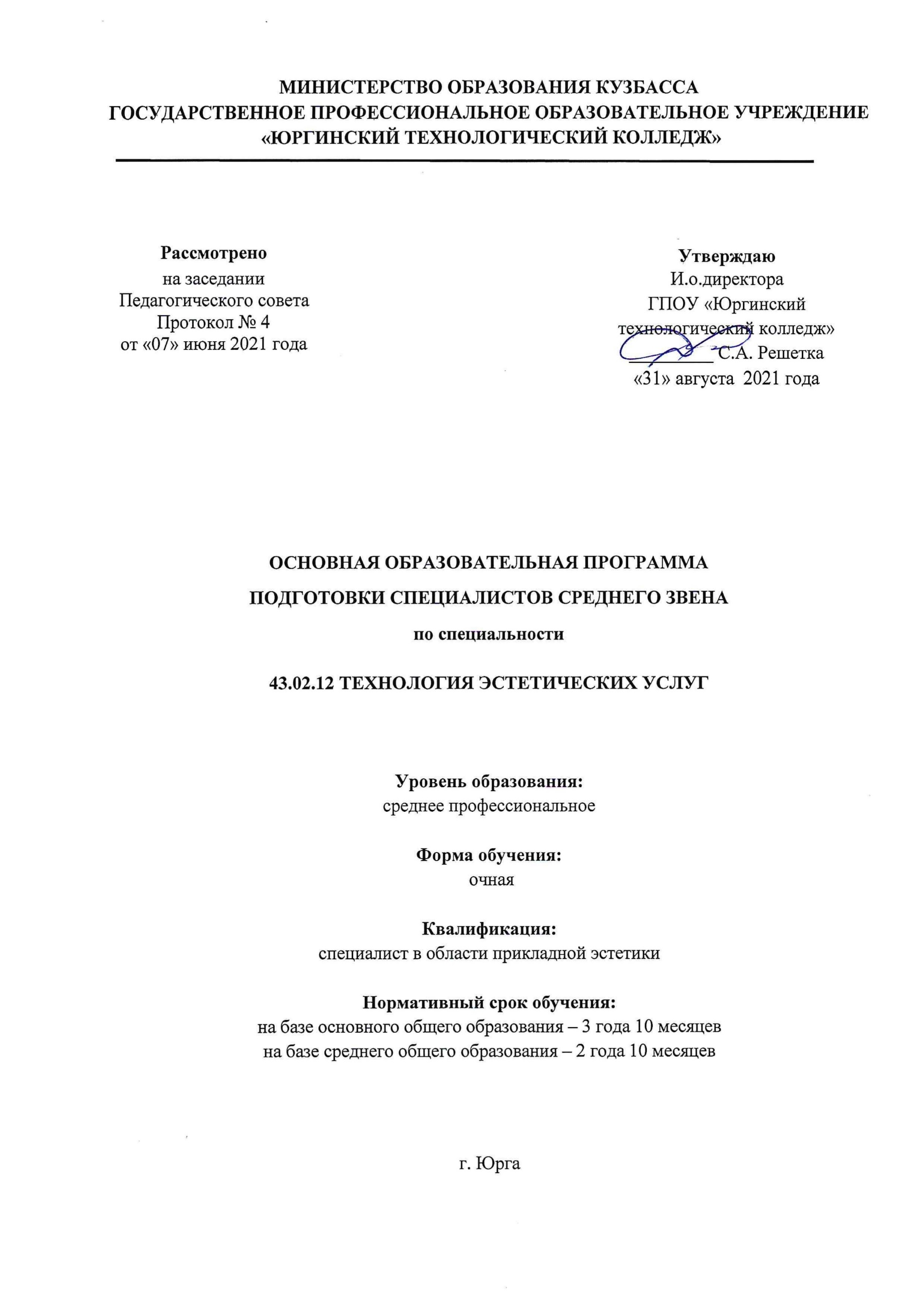 ГОСУДАРСТВЕННОЕ ПРОФЕССИОНАЛЬНОЕ ОБРАЗОВАТЕЛЬНОЕ УЧРЕЖДЕНИЕ  «ЮРГИНСКИЙ ТЕХНОЛОГИЧЕСКИЙ КОЛЛЕДЖ»ОСНОВНАЯ ОБРАЗОВАТЕЛЬНАЯ программаПОДГОТОВКИ СПЕЦИАЛИСТОВ СРЕДНЕГО ЗВЕНАпо специальности43.02.12 ТЕХНОЛОГИЯ ЭСТЕТИЧЕСКИХ УСЛУГУровень образования:среднее профессиональноеФорма обучения: очнаяКвалификация:специалист в области прикладной эстетикиНормативный срок обучения:на базе основного общего образования – 3 года 10 месяцевна базе среднего общего образования – 2 года 10 месяцевг. ЮргаОсновная профессиональная образовательная программа разработана на основе Федерального государственного образовательного стандарта по специальности среднего профессионального образования 43.02.12 Технология эстетических услуг, утвержденного приказом Министерства образования и науки Российской Федерации № 1560 от «09» декабря 2016г.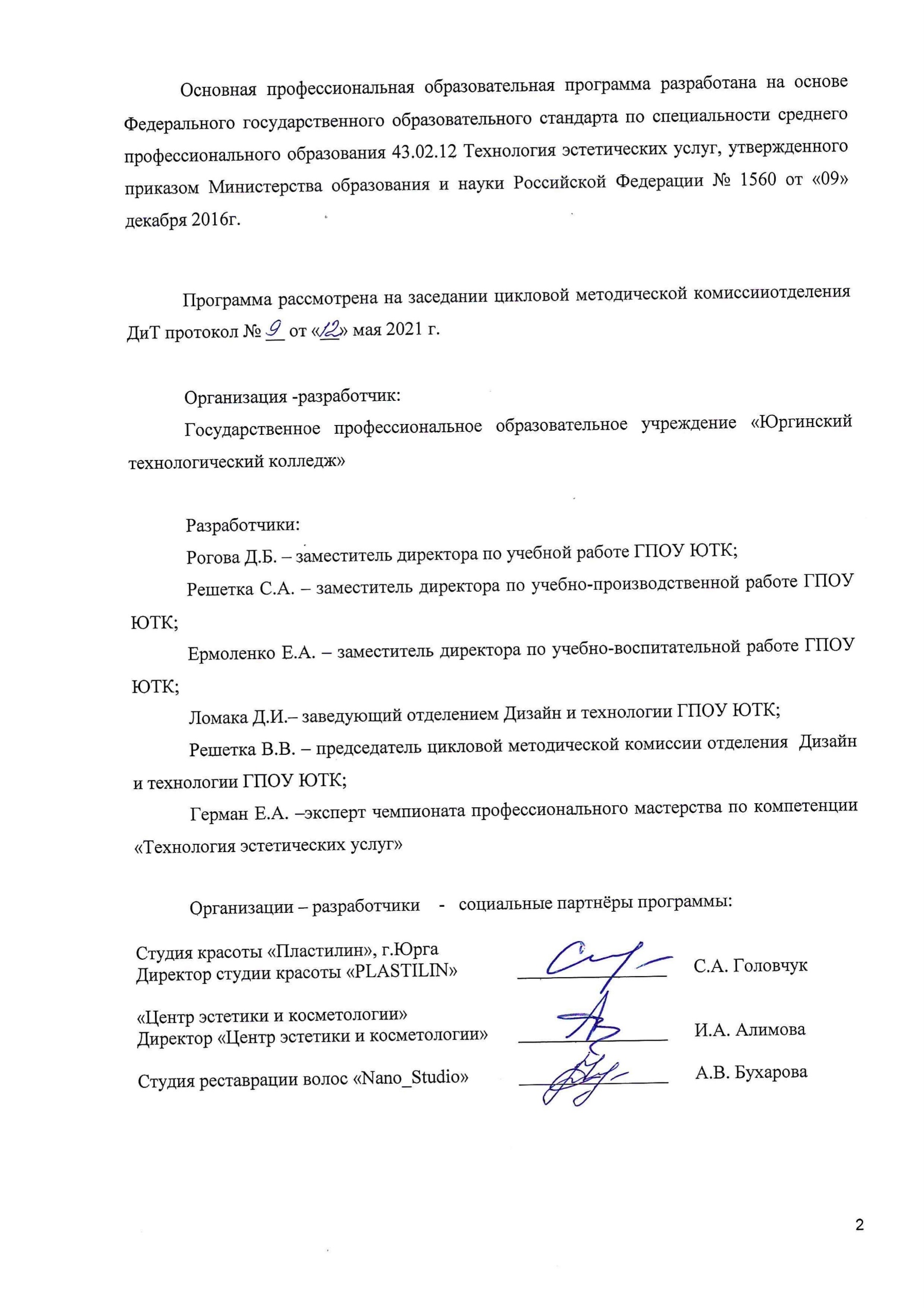 Программа рассмотрена на заседании цикловой методической комиссии отделения ДиТ протокол № __ от «__» мая 2021 г. Организация -разработчик:Государственное профессиональное образовательное учреждение «Юргинский технологический колледж»Разработчики:Рогова Д.Б. – заместитель директора по учебной работе ГПОУ ЮТК;Решетка С.А. – заместитель директора по учебно-производственной работе ГПОУ ЮТК;Ермоленко Е.А. – заместитель директора по учебно-воспитательной работе ГПОУ ЮТК;Ломака Д.И.– заведующий отделением Дизайн и технологии ГПОУ ЮТК;Решетка В.В. – председатель цикловой методической комиссии отделения  Дизайн и технологии ГПОУ ЮТК;Герман Е.А. –эксперт чемпионата профессионального мастерства по компетенции «Технология эстетических услуг»Организации – разработчики    -   социальные партнёры программы:СОДЕРЖАНИЕОБЩИЕ ПОЛОЖЕНИЯПаспорт основной образовательной программыСодержание среднего профессионального образования по специальности 43.02.12 Технология эстетических услуг определяется программой подготовки специалистов среднего звена (далее – образовательная программа).Концептуальная база, лежащая в основе разработки образовательной программы: - Приказ Минобрнауки России от 9 декабря 2016 года № 1558«Об утверждении федерального государственного образовательного стандарта среднего профессионального образования по специальности 43.02.12 Технология эстетических услуг, утверждён Приказом Министерства образования и науки РФ от 09.12.2016 №1560(зарегистрирован Министерством юстиции Российской Федерации26декабря 2016 года, регистрационный  №44975);- Приказ Минтруда России от 22 декабря 2014 года № 1069н «Об утверждении профессионального стандарта «Специалист по предоставлению бытовых косметических услуг» (Зарегистрировано в Минюсте России 29.01.2015 № 35776);- Приказ Министерства труда и социальной защиты Российской Федерации от 22.12.2014 г. № 1080н «Об утверждении профессионального стандарта « Специалист по предоставлению визажных услуг» (зарегистрирован Министерством юстиции Российской Федерации 23.01.2015, регистрационный № 35693);-  Приказ Министерства труда и социальной защиты Российской Федерации от 25.12.2014 г. № 1126н «Об утверждении профессионального стандарта « Специалист по предоставлению маникюрных и педикюрных услуг» (зарегистрирован Министерством юстиции Российской Федерации 22.01.2015, регистрационный № 35647);- требования, предъявляемые к участникам чемпионатов WorldSkills (WS) по компетенции «Прикладная эстетика»;- региональные требования.Образовательный и профессиональный стандарты характеризуют квалификацию, необходимую выпускнику для осуществления определенного вида профессиональной деятельности, трудовой функции и используются в качестве основы для создания учебно-методического комплекса, при составлении программ профессиональных модулей и общепрофессиональных дисциплин, учебно-методических материалов, а также при выборе форм и методов обучения. Результат освоения образовательной программы и сформированности компетенций подтверждается в рамках государственной итоговой аттестации, проводимой в форме защиты выпускной квалификационной работы, включающей демонстрационный экзамен.ООП  представляет собой систему документов, разработанную и утвержденную Колледжем с учетом требований регионального рынка труда на основе Федерального государственного образовательного стандарта специальности среднего профессионального образования (ФГОС СПО).  ООП  регламентирует цель, ожидаемые результаты, содержание, условия и технологии организации образовательного процесса, оценку качества подготовки выпускника по  данной специальности и включает в себя  учебный план, рабочие программы дисциплин, профессиональных модулей,  производственной (преддипломной) практики и другие методические материалы, обеспечивающие качественную  подготовку обучающихся.ООП ежегодно пересматривается и обновляется в части содержания учебных планов, состава и содержания рабочих программ дисциплин, рабочих программ профессиональных модулей, программы производственной (преддипломной) практики, методических материалов, обеспечивающих качество подготовки обучающихся. ООП реализуется в совместной образовательной, научной, производственной, общественной и иной деятельности обучающихся и работников Колледжа.ИСПОЛЬЗУЕМЫЕ СОКРАЩЕНИЯФГОС СПО – Федеральный государственный образовательный стандарт среднего профессионального образования;ООП –основная образовательная программа; МДК – междисциплинарный курс;ПМ – профессиональный модуль;ОК – общие компетенции;ПК – профессиональные компетенции;Цикл ОГСЭ - Общий гуманитарный и социально-экономический цикл;Цикл ЕН - Общий математический и естественно-научный цикл.УП – учебная практика;ПП – производственная практика;ГИА – государственная итоговая аттестацияХарактеристика профессиональной деятельности выпускника Общая характеристика профессиональной деятельности: предоставление услуг по косметическому уходу за лицом и телом путем механического, физического и химического воздействия в целях омоложения и коррекции проблемных зон, а также придания лицу индивидуальной выразительности, с использованием косметических средств.Область профессиональной деятельности выпускников: 33 Сервис, оказание услуг населению (предоставление персональных услуг). Выпускник, освоивший образовательную программу, должен быть готов к выполнению основных видов деятельности, согласно получаемой квалификации специалиста среднего звена в соответствии с ФГОС СПО 43.02.12 Технология эстетических услуг:санитарно-гигиеническая подготовка зоны обслуживания для предоставления эстетических услуг; выполнение комплекса косметических услуг по уходу за кожей лица, шеи и зоны декольте;выполнение комплекса косметических услуг по уходу за телом;выполнение работ по профессиям 13456 Маникюрша и 16470 Педикюрша.Возможные места работы выпускников: парикмахерские, салоны красоты, специально оборудованные кабинеты в гостиницах, театрах, студиях. Условия допуска к работе: прохождение работником инструктажа по технике безопасности на рабочем месте.прохождение обязательных предварительных (при поступлении на работу) и периодических медицинских осмотров (обследований), а также внеочередных медицинских осмотров (обследований) в порядке, установленном законодательством Российской Федерации.Нормативно-правовые основы разработки образовательной программыОбразовательная программа Государственного профессионального образовательного учреждения «Юргинский технологический колледж» - комплекс нормативно-методической документации, регламентирующий содержание, организацию и оценку качества подготовки обучающихся и выпускников по специальности 43.02.12 Технология эстетических услуг.Нормативную правовую основу разработки образовательной программы составляют: Федеральный закон Российской Федерации от 29.12.2012 г. № 273-ФЗ «Об образовании в Российской Федерации»;Постановление Правительства Российской Федерации от 10 февраля 2014 г. № 92 «Об утверждении правил участия объединений работодателей в мониторинге и прогнозировании потребностей экономики в квалифицированных кадрах, а также в разработке и реализации государственной политики в области профессионального образования и высшего образования»;Федеральный государственный образовательный стандарт (ФГОС) по специальности среднего профессионального образования 43.02.12 Технология эстетических услуг, утвержденный приказом Министерства образования и науки Российской Федерации от 9декабря 2016 г. N 1560 (зарегистрирован Министерством юстиции Российской Федерации 26декабря 2016 г. Регистрационный N 44975);Приказ Министерства образования и науки Российской Федерации от 28.05.2014 г. № 594 (ред. от 09.04.2015 г.) «Об утверждении Порядка разработки примерных основных образовательных программ, проведения их экспертизы и ведения реестра примерных основных образовательных программ»; Приказ Министерства образования и науки Российской Федерации от 23.01.2014 года № 36 (ред. от 11.12.2015) «Об утверждении Порядка приема на обучение по образовательным программам среднего профессионального образования»;Приказ Министерства образования и науки Российской Федерации от 14.06.2013 г. № 464 (ред. от 15.12.2014); «Об утверждении Порядка организации и осуществления образовательной деятельности по образовательным программам среднего профессионального образования» (зарегистрирован в Минюст России 30.07.2013 г. № 29200);Приказ Министерства образования и науки Российской Федерации от 18.04.2013 г. № 291 «Об утверждении Положения о практике обучающихся, осваивающих основные профессиональные образовательные программы среднего профессионального образования» (зарегистрирован в Минюст России 14.06.2013 г. № 28785);Приказ Министерства образования и науки Российской Федерации от 16.08.2013 г. № 968 «Об утверждении порядка проведения государственной итоговой аттестации по образовательным программам среднего профессионального образования» (зарегистрирован в Минюст России от 01.11.2013 г. № 30306) (с изменениями и дополнениями от 31.01.2014 г., от 17.11.2017г. №1138);Приказ Минтруда России от 22.12.2014 № 1069н «Об утверждении профессионального стандарта «Специалист по предоставлению бытовых косметических услуг» (Зарегистрировано в Минюсте России 29.01.2015 № 35776);Приказ Министерства труда и социальной защиты Российской Федерации от 25.12.2014 г. № 1126н «Об утверждении профессионального стандарта « Специалист по предоставлению маникюрных и педикюрных услуг» (зарегистрирован Министерством юстиции Российской Федерации 22.01.2015, регистрационный № 35647);Устав ГПОУ «Юргинский технологический колледж»;Локальные нормативные акты колледжа. Требования к поступающим на обучение по программеПрием на обучение осуществляется по заявлениям лиц, имеющих основное общее образование. Поступающие обязаны пройти предварительный медицинский осмотр (постановление Правительства РФ № 697 от 14 августа 2013 г.) и представить справку. Требуется владение русским языком, так как обучение в колледже ведется на государственном языке Российской Федерации – русском языке. Документы, предъявляемые поступающим при подаче заявления: гражданами Российской Федерации: оригинал или ксерокопия документов, удостоверяющих личность и гражданство; оригинал или ксерокопию документа об образовании и (или) квалификации; 4 фотографии; иностранными гражданами, лицами без гражданства, в т.ч. соотечественниками, проживающими за рубежом: копию документа, удостоверяющего личность поступающего, либо документ, удостоверяющих личность иностранного гражданина в Российской Федерации, в соответствии со статьей 10 Федерального закона от 25 июля 2002 г. №115-ФЗ «О правовом положении иностранных граждан в Российской Федерации»; оригинал документа иностранного государства об образовании и (или) о квалификации (или его заверенную в установленном порядке копию), если удостоверяемое указанным документом образование признается в Российской Федерации на уровне соответствующего образования в соответствии со статьей 107 Федерального закона; заверенный в установленном порядке перевод на русский язык документа иностранного государства об образовании и (или) 7 квалификации и приложения к нему; копии документов или иных доказательств, подтверждающих принадлежность соотечественника, проживающего за рубежом, к группам, предусмотренным статьей 17 Федерального закона от 24 мая 1999 г. №99-ФЗ «О государственной политике Российской Федерации в отношении соотечественников за рубежом», 4 фотографии. Сроки освоения программы и присваиваемые квалификацииСроки получения образования по образовательной программе в очной форме обучения и присваиваемая квалификация приводятся в таблице:Соответствие профессиональных модулей присваиваемым квалификациямТРЕБОВАНИЯ К РЕЗУЛЬТАТАМ ОСВОЕНИЯ ОБРАЗОВАТЕЛЬНОЙ ПРОГРАММЫ Перечень общих компетенцийПеречень профессиональных компетенций2.3Рекомендуемый перечень возможных сочетаний профессий рабочих, должностей служащих по Общероссийскому классификатору профессий рабочих, должностей служащих и тарифных разрядов (ОКО16-94)МЕТОДИЧЕСКАЯ ДОКУМЕНТАЦИЯ, ОПРЕДЕЛЯЮЩАЯ СТРУКТУРУ И ОРГАНИЗАЦИЮ ОБРАЗОВАТЕЛЬНОГО ПРОЦЕССАСтруктура и объём образовательной программы3.1.1 Структура и объём образовательной программы общеобразовательной подготовкиОбщеобразовательный цикл ОПОП СПО по ППССЗ сформирован на основе Федерального государственного образовательного стандарта среднего (полного) общего образования, утвержденного приказом Минобрнауки РФ от 17.05.2012 №  413, в соответствии с письмом Минобрнауки России от 17.03.2015 № 06-259 «О направлении доработанных рекомендаций по организации получения среднего общего образования в пределах освоения образовательных программ среднего профессионального образования на базе основного общего образования с учетом требований федеральных государственных образовательных стандартов и получаемой профессии или специальности среднего профессионального образования» (далее – Рекомендации ФИРО), а также специфики специальности, которой овладевают обучающиеся.Основная образовательная программа в рамках требований ФГОС среднего общего образования в пределах реализации ООП СПО по ППССЗ ориентирована на достижение следующих целей:становление и развитие личности обучающегося в ее самобытности и уникальности, осознание собственной индивидуальности, появление жизненных планов, готовность к самоопределению;достижение выпускниками планируемых результатов: компетенций и компетентностей, определяемых личностными, семейными, общественными, государственными потребностями и возможностями обучающегося старшего школьного возраста, индивидуальной образовательной траекторией его развития и состоянием здоровья.Основная образовательная программа в рамках требований ФГОС среднего общего образования ориентирована на реализацию следующих задач:формирование российской гражданской идентичности обучающихся; сохранение и развитие культурного разнообразия и языкового наследия многонационального народа Российской Федерации, реализация права на изучение родного языка, овладение духовными ценностями и культурой многонационального народа России;обеспечение равных возможностей получения качественного среднего общего образования;обеспечение достижения обучающимися образовательных результатов в соответствии с требованиями, установленными Федеральным государственным образовательным стандартом среднего общего образования (далее – ФГОС СОО);обеспечение реализации бесплатного образования на уровне среднего общего образования в объеме основной образовательной программы, предусматривающей изучение обязательных учебных предметов, входящих в учебный план (учебных предметов по выбору из обязательных предметных областей, дополнительных учебных предметов, курсов по выбору и общих для включения во все учебные планы учебных предметов, в том числе на углубленном уровне), а также внеурочную деятельность;установление требований к воспитанию и социализации обучающихся, их самоидентификации посредством личностно и общественно значимой деятельности, социального и гражданского становления, осознанного выбора профессии, понимание значения профессиональной деятельности для человека и общества, в том числе через реализацию образовательных программ, входящих в основную образовательную программу;обеспечение преемственности основных образовательных программ среднего общего, профессионального образования; развитие государственно-общественного управления в образовании;формирование основ оценки результатов освоения обучающимися основной образовательной программы, деятельности педагогических работников, организаций, осуществляющих образовательную деятельность; создание условий для развития и самореализации обучающихся, для формирования здорового, безопасного и экологически целесообразного образа жизни обучающихся.Содержательный раздел реализации общеобразовательного цикла основной образовательной программы включает образовательные программы, ориентированные на достижение личностных, предметных и метапредметных результатов, в том числе:программу развития универсальных учебных действий при получении среднего общего образования;программы отдельных учебных дисциплин и курсов внеурочной деятельности;программу воспитания и социализации обучающихся при получении среднего общего образования, включающую такие направления, как духовно-нравственное развитие, воспитание обучающихся, их социализацию и профессиональную ориентацию, формирование экологической культуры, культуры здорового и безопасного образа жизни;программу коррекционной работы, включающую организацию работы с обучающимися с ограниченными возможностями здоровья и инвалидами.Организационный раздел реализации общеобразовательного цикла основной образовательной программы включает:учебный план реализации среднего общего образования в рамках общеобразовательного цикла учебного плана по специальности;план внеурочной деятельности, календарный учебный график;Срок освоения ППССЗ в очной форме обучения для лиц, обучающихся на базе основного общего образования, согласно требований ФГОС увеличивается на 52 недели.Общеобразовательная подготовка реализуется по программе среднего общего образования на 1 курсе и предусматривает 52 учебные недели (в том числе 39 недель теоретического обучения, 2 недели экзаменационной сессии и 11 недель каникул).Объём обязательной аудиторной нагрузки на студентов, обучающихся на базе основного общего образования, составляет 1404 часа.Общеобразовательный цикл ОПОП СПО по ППССЗ сформирован на основе Федерального государственного образовательного стандарта среднего общего образования, утвержденного приказом Минобрнауки РФ от 17.05.2012 №  413, (зарегистрирован Министерством юстиции России 07.06.2012 № 24480), а также специфики специальности, которой овладевают обучающиеся.Нормативный срок освоения образовательной программы среднего общего образования в пределах реализации ППССЗ по специальности 43.02.12 Технология эстетических услуг составляет 1476 часов (при обязательной учебной нагрузке 36 часов в неделю), в том числе промежуточная аттестация - 2 недели (72 часа). При реализации образовательной программы среднего общего образования в пределах ОПОП СПО по ППССЗ (1курс), учебное время, отведенное на теоретическое обучение 1404 часа, распределяется следующим  образом:  на изучение общих общеобразовательных учебных дисциплин – 886 часа;  на изучение общеобразовательных учебных дисциплин по выбору из обязательных предметных областей - 340 часа, на изучение дополнительных учебных дисциплин предлагаемых образовательной организацией - 178 часов.Учебный план предусматривает изучение обязательных учебных дисциплин: "Русский язык", "Литература", "Иностранный язык", "Математика", "История", "Физическая культура", "Основы безопасности жизнедеятельности", "Астрономия".Учебные предметы по выбору из обязательных предметных областей включают: "Родная литература" - предметная область "Родной язык и родная литература";  "Информатика" - предметная область "Математика и информатика";  "Экономика", "Право" - предметная область "Общественные науки".Дополнительные учебные дисциплины включают: учебная дисциплина "Естествознание" - введена в целях формирования образовательных результатов по профилю специальности (ОП.01, МДК 01.01), также с целью содействия формирования ОК.07 Содействовать сохранению окружающей среды, ресурсосбережению; учебная дисциплина "Индивидуальное проектирование" введена для подготовки студентов к выполнению индивидуального проекта.Выполнение индивидуального проекта предусматривается в течение 1 курса обучения по выбранной теме в рамках освоения дисциплины "Индивидуальное проектирование".Специальность 43.02.12 Технология эстетических услуг относится к социально - экономическому профилю. Согласно социально - экономического профиля специальности учебным планом предусматривается изучение 4 дисциплин на углубленном уровне: Математика, Информатика, Право, Экономика.Знания и умения, полученные студентами при освоении учебных дисциплин общеобразовательного цикла, углубляются и расширяются в процессе изучения учебных дисциплин ОПОП СПО (ППССЗ), таких учебных циклов, как – «Общий гуманитарный и социально-экономический», «Математический и общий естественнонаучный», а также отдельных дисциплин профессионального цикла.3.1.2 Структура и объем образовательной программы профессиональной подготовкиСтруктура образовательной программы включает обязательную часть и часть, формируемую участниками образовательных отношений (вариативную часть).Обязательная часть образовательной программы направлена на формирование общих и профессиональных компетенций и составляет не более 70 % от общего объема времени, отведенного на ее освоение. Вариативная часть образовательной программы (30%) дает возможность расширения основных видов деятельности, к которым должен быть готов выпускник, освоивший образовательную программу, согласно получаемой квалификации, углубления подготовки обучающегося, а также получения дополнительных компетенций, необходимых для обеспечения конкурентоспособности выпускника в соответствии с запросами регионального рынка труда.Учебный план предусматривает изучение дисциплины ОГСЭ.03 Психология общения, содержание которой содействует обеспечению социальной адаптации и коррекции нарушений развития обучающихся инвалидов и лиц с ограниченными возможностями здоровья.При формировании учебного плана по специальности 43.02.12 Технология эстетических услуг учитывались следующие нормы (ФГОС, п.2.2):Трудоемкость ООП  ПССЗУчебный план с пояснениями приведен в Приложении 1.Календарный учебный график приведен в Приложении 2.Формирование обязательной и вариативной части программы по специальности 43.02.12 Технология эстетических услугВ общем гуманитарном и социально-экономическом, математическом и общем естественнонаучном, общепрофессиональном и профессиональном циклах (далее - учебные циклы) образовательной программы выделяется объем работы обучающихся во взаимодействии с преподавателем по видам учебных занятий (урок, практическое занятие, лабораторное занятие, консультация, лекция, семинар), практики (в профессиональном цикле) и самостоятельной работы обучающихся.На проведение учебных занятий и практик при освоении учебных циклов образовательной программы в очной форме обучения выделено не менее 70 процентов от объема учебных циклов образовательной программы (ФГОС, п.2.4).В учебные циклы включается промежуточная аттестация обучающихся, которая осуществляется в рамках освоения указанных циклов в соответствии с разработанными фондами оценочных средств, позволяющими оценить достижения запланированных по отдельным дисциплинам, модулям и практикам результатов обучения.Обязательная часть общего гуманитарного и социально-экономического цикла образовательной программы предусматривает изучение следующих обязательных дисциплин: «Основы философии», «История», «Психология общения», «Иностранный язык в профессиональной деятельности», «Физическая культура» (ФГОС, п.2.5).Общий объем дисциплины «Физическая культура» составляет не менее 160 академических часов (ФГОС, п.2.5).Освоение общепрофессионального цикла образовательной программы предусматривает изучение дисциплины «Безопасность жизнедеятельности» в объеме 68 академических часов, из них на освоение основ военной службы (для юношей), на освоение основ медицинских знаний (для девушек) – 70 процентов от общего объема времени, отведенного на указанную дисциплину (ФГОС, п.2.7).Профессиональный цикл образовательной программы включает профессиональные модули, которые формируются в соответствии с основными видами деятельности, предусмотренными ФГОС СПО.В профессиональный цикл образовательной программы входят следующие виды практик: учебная практика и производственная практика.Учебная и производственная практики проводятся при освоении обучающимися профессиональных компетенций в рамках профессиональных модулей и реализовываются как несколько периодов.Часть профессионального цикла образовательной программы, выделенная на проведение практик составляет не менее 25 процентов от профессионального цикла образовательной программы (ФГОС, п.2.8).Государственная итоговая аттестация проводится в форме защиты выпускной квалификационной работы (дипломная работа), включающей демонстрационный экзамен (ФГОС, п.2.9).Обязательная часть образовательной программы направлена на формирование общих и профессиональных компетенций, предусмотренных главой III  ФГОС СПО по специальности, и составляет не более 70 процентов от общего объема времени, отведенного на ее освоение (ФГОС, п.2.1).Вариативная часть образовательной программы (не менее 30 процентов) дает возможность расширения основных видов деятельности, к которым должен быть готов выпускник, освоивший образовательную программу, согласно получаемой квалификации, указанной в пункте 1.11 ФГОС СПО, углубления подготовки обучающегося, а также получения дополнительных компетенций, необходимых для обеспечения конкурентоспособности выпускника в соответствии с запросами регионального рынка труда.Конкретное соотношение объемов обязательной части и вариативной части образовательной программы Колледж определяет самостоятельно в соответствии с требованиями ФГОС, а также с учетом примерной основной образовательной программы (далее - ОП).Объем времени, отведенный на вариативную часть учебных циклов образовательной программы использован на увеличение объема времени, отведенного на дисциплины и модули обязательной части, а также на введение новых дисциплин и модулей и дополнительных компетенций:Формирование обязательной части программы подготовки специалистов среднего звена по специальности 43.02.12 Технология эстетических услугФормирование вариативной части программы подготовки специалистов среднего звена по специальности 43.02.12 Технология эстетических услугВариативная часть в объеме 1296 часов использована:на углубление подготовки обучающегося, за счёт увеличения объема времени отведенного на дисциплины обязательной части;на углубление подготовки обучающегося, за счёт увеличения объема времени отведенного на профессиональные модули обязательной части в соответствии с потребностями работодателей, в том числе реализацииПК 2.5 Выполнять различные виды салонного макияжа.- на расширение основных видов деятельности, за счёт введении дополнительных компетенций и ПМ.05, ПМ.06.Распределение вариативной части по циклам ООП по специальности43.02.12 Технология эстетических услугДисциплины и профессиональные модули вариативной части программыОбоснование использования вариативной части программыВариативная часть образовательной программы дает возможность расширения основных видов деятельности, к которым должен быть готов выпускник, освоивший образовательную программу, согласно получаемой квалификации, углубления подготовки обучающегося, а также получения дополнительных компетенций, необходимых для обеспечения конкурентоспособности выпускника в соответствии с запросами регионального рынка труда.Профессиональные компетенции, формируемые за счёт вариативной части программыКонтроль и оценка результатов освоения образовательной программыОценка качества освоения образовательной программы включает текущий контроль успеваемости, промежуточную и государственную итоговую аттестации обучающихся.Конкретные формы и процедуры текущего контроля успеваемости, промежуточной аттестации по каждой дисциплине и профессиональному модулю доводятся до сведения обучающихся в течение первых двух месяцев от начала обучения.Для аттестации обучающихся на соответствие их персональных достижений поэтапным требованиям образовательной программы (текущий контроль успеваемости и промежуточная аттестация) создаются фонды оценочных средств, позволяющие оценить умения, знания, практический опыт и освоенные компетенции.Фонды оценочных средств для промежуточной аттестации по дисциплинам и междисциплинарным курсам в составе профессиональных модулей разрабатываются и утверждаются техникумом самостоятельно, а для промежуточной аттестации по профессиональным модулям - разрабатываются и утверждаются после предварительного положительного заключения работодателей.Государственная итоговая аттестация проводится в форме защиты выпускной квалификационной работы, включающей демонстрационный экзамен. ГИА осуществляется в соответствии с требованиями ФГОС СПО по специальности 43.02.12 Технология эстетических услуг и Порядком проведения государственной итоговой аттестации по образовательным программам среднего профессионального образования.Программа государственной итоговой аттестации разрабатывается ежегодно предметно-цикловой комиссией и утверждается директором Колледжа после предварительного согласования с работодателями и обсуждения на заседании Педагогического совета.Программа государственной итоговой аттестации определяет:- вид государственной итоговой аттестации;- объем времени на подготовку и проведение государственной итоговой аттестации;- сроки проведения государственной итоговой аттестации;- тематику и объем ВКР;- необходимые материалы для выполнения ВКР;- условия подготовки и процедуру проведения государственной итоговой аттестации;- критерии оценки уровня и качества подготовки выпускника.Задания для проведения демонстрационного экзамена в рамках государственной итоговой аттестации разрабатываются на основе типовых заданий, приведенных в примерной программе, с целью обеспечения единых требований к ГИА, основываются на международных практиках оценки успешности освоения программ профессионального образования по конкретной профессии (специальности). Программа государственной итоговой аттестации доводится до сведения обучающихся не позднее, чем за шесть месяцев до начала государственной итоговой аттестации.Условия реализации образовательной программыУсловия реализации образовательной программы соответствуют назначению программы, характеристике профессиональной деятельности, к которой готовятся выпускники, установленным требованиям к результатам освоения программы.Кадровое обеспечение образовательной программыРеализация образовательной программы обеспечивается руководящими и педагогическими работниками колледжа, а также лицами, привлекаемыми к реализации образовательной программы на условиях гражданско-правового договора, направление деятельности которых соответствует области профессиональной деятельности: 33 Сервис, оказание услуг населению (торговля, техническое обслуживание, ремонт, предоставление персональных услуг, услуги гостеприимства, общественное питание и прочее) (имеющих стаж работы в данной профессиональной области не менее 3 лет).Квалификация педагогических работников Колледжа отвечает квалификационным требованиям, указанным в квалификационных справочниках и профессиональных стандартах.Педагогические работники получают дополнительное профессиональное образование по программам повышения квалификации, в том числе в форме стажировки в организациях направление деятельности, которых соответствует области профессиональной деятельности: 33 Сервис, оказание услуг населению (торговля, техническое обслуживание, ремонт, предоставление персональных услуг, услуги гостеприимства, общественное питание и прочее) не реже 1 раза в 3 года с учетом расширения спектра профессиональных компетенций.Доля педагогических работников (в приведенных к целочисленным значениям ставок), обеспечивающих освоение обучающимися профессиональных модулей, имеющих опыт деятельности не менее 3 лет в организациях, направление деятельности которых соответствует области профессиональной деятельности: 33 Сервис, оказание услуг населению (торговля, техническое обслуживание, ремонт, предоставление персональных услуг, услуги гостеприимства, общественное питание и прочее) в общем числе педагогических работников, реализующих образовательную программу составляет не менее 25 %.3.4.2 Материально –техническое обеспечение образовательного процессаКолледж  располагает материально-технической базой, обеспечивающей проведение всех видов учебной деятельности обучающихся, предусмотренных учебным планом.Материально-техническая база соответствует действующим санитарным и противопожарным нормам.Перечень кабинетов, лабораторий, мастерских и других помещений: Кабинеты:гуманитарных и социально-экономических дисциплин;иностранного языка;медико-биологических дисциплин;безопасности жизнедеятельности;рисунка и живописиЛаборатории:информатики и информационных технологий;Технологии маникюра и художественного оформления ногтейТехнологии педикюраТехнологии косметических услугТехнологии коррекции телаМастерскиеСалон эстетических косметических услугЗалы:библиотека, читальный зал с выходом в сеть Интернет;актовый зал;спортивный зал.Помещения для проведения занятий всех видов, предусмотренных образовательной программой, в том числе групповых и индивидуальных консультаций, текущего контроля и промежуточной аттестации, а также помещения для самостоятельной работы, мастерские и лаборатории, оснащены оборудованием, техническими средствами обучения и материалами, учитывающими требования профессиональных стандартов. Помещения для самостоятельной работы обучающихся оснащены компьютерной техникой с возможностью подключения к информационно-телекоммуникационной сети "Интернет" и обеспечением доступа в электронную информационно-образовательную среду Колледжа. При использовании электронных изданий каждый обучающийся обеспечен рабочим местом в компьютерном классе в соответствии с объемом изучаемых дисциплин.Оснащение площадки для демонстрационного экзаменаДемонстрационный экзамен проводится в кабинетах/лабораториях/мастерских Колледжа:Содержание заданий для демонстрационного экзамена разрабатывается с учетом актуальных заданий Национального чемпионата WSR (Техническое описание компетенции «Прикладная эстетика») и требований ФГОС СПО по специальности 43.02.12 Технология эстетических услуг. Оснащение процесса демонстрационного экзамена, рабочего места обучающегося в рамках модулей производится в соответствии с актуальным инфраструктурным листом Национального чемпионата WSR, требованиями к материально-техническому обеспечению лабораторий и мастерских настоящей программы.3.4.4 Оснащение лабораторийОсновное и вспомогательное  оборудованиеЛаборатория «Технологии педикюра»Основное и вспомогательное  оборудованиеЛаборатория «Технологии косметических услуг»Основное и вспомогательное  оборудованиеЛаборатория «Технологии  коррекции тела»Основное и вспомогательное технологическое оборудование3.4.5 Оснащение мастерскихМастерская: «Салон эстетических косметических услуг»Основное и вспомогательное  оборудование3.4.6 Оснащение баз практикиРеализация образовательной программы предполагает обязательную учебную и производственную практику.Учебная практика реализуется в мастерских профессиональной образовательной организации и требует наличия оборудования, инструментов, расходных материалов, обеспечивающих выполнение всех видов работ, определенных содержанием ФГОС СПО, в том числе оборудования и инструментов, используемых при проведении чемпионатов профессионального мастерства и указанных в инфраструктурных листах конкурсной документации по компетенции WSR «Прикладная эстетика».Оборудование предприятий и технологическое оснащение рабочих мест производственной практики должно соответствовать содержанию будущей профессиональной деятельности и дать возможность обучающемуся овладеть профессиональными компетенциями по всем видам профессиональной деятельности, предусмотренных программой, с использованием современных технологий, материалов и оборудования.3.4.7 Учебно-методическое и информационное обеспечениеБиблиотечный фонд Колледжа укомплектован печатными и электронными изданиями по каждой дисциплине, профессиональному модулю из расчета одно печатное или электронное издание по каждой дисциплине, модулю на одного обучающегося.Библиотечный фонд укомплектован печатными и электронными изданиями основной и дополнительной учебной литературы, вышедшими за последние 5 лет.В качестве основной литературы используются учебники, учебные пособия, предусмотренные образовательной программой.В условиях электронной информационно-образовательной среды допускается замена печатного библиотечного фонда предоставлением права одновременного доступа не менее 25% обучающихся к электронно-библиотечной системе (электронной библиотеке).Студентам обеспечена возможность свободного доступа к фонду электронно-библиотечной системы znanium.ru.Рассмотрено                          Утверждаюна заседании Педагогического советаПротокол № 4от «07» июня 2021 года                И.о.директораГПОУ «Юргинскийтехнологический колледж»_________ С.А. Решетка«31» августа  2021 годаСтудия красоты «Пластилин», г.Юрга Директор студии красоты «PLASTILIN» ________________С.А. Головчук«Центр эстетики и косметологии»Директор «Центр эстетики и косметологии»________________И.А. АлимоваСтудия красоты «Анна_М»Директор Студии красоты «Анна_М»________________А.В. Моисеева1.Общие положенияОбщие положенияОбщие положения51.1.1. Паспорт основной образовательной программы1.1. Паспорт основной образовательной программы1.1. Паспорт основной образовательной программы51.1.2. Характеристика профессиональной деятельности выпускника1.2. Характеристика профессиональной деятельности выпускника1.2. Характеристика профессиональной деятельности выпускника61.1.3. Нормативно-правовые основы разработки образовательной программы1.3. Нормативно-правовые основы разработки образовательной программы1.3. Нормативно-правовые основы разработки образовательной программы61.4. Требования к поступающим на обучение1.4. Требования к поступающим на обучение1.4. Требования к поступающим на обучение71.5. Сроки освоения программы и присваиваемые квалификации1.5. Сроки освоения программы и присваиваемые квалификации1.5. Сроки освоения программы и присваиваемые квалификации81.6. Соответствие ПМ присваиваемым квалификациям 1.6. Соответствие ПМ присваиваемым квалификациям 1.6. Соответствие ПМ присваиваемым квалификациям 82.Требования к результатам освоения образовательной программы Требования к результатам освоения образовательной программы Требования к результатам освоения образовательной программы 92.1. Перечень общих компетенции2.1. Перечень общих компетенции2.1. Перечень общих компетенции92.2. Перечень профессиональных компетенции по видам деятельности2.2. Перечень профессиональных компетенции по видам деятельности2.2. Перечень профессиональных компетенции по видам деятельности122.3. Рекомендуемый перечень возможных сочетаний профессий рабочих2.3. Рекомендуемый перечень возможных сочетаний профессий рабочих2.3. Рекомендуемый перечень возможных сочетаний профессий рабочих233. Методическая документация, определяющая структуру и организацию образовательного процессаМетодическая документация, определяющая структуру и организацию образовательного процессаМетодическая документация, определяющая структуру и организацию образовательного процесса243.1. Структура и объём образовательной программы3.1. Структура и объём образовательной программы3.1. Структура и объём образовательной программы243.2. Формирование обязательной и вариативной части программы3.2. Формирование обязательной и вариативной части программы3.2. Формирование обязательной и вариативной части программы283.3. Контроль и оценка результатов освоения образовательной программы 3.3. Контроль и оценка результатов освоения образовательной программы 3.3. Контроль и оценка результатов освоения образовательной программы 393.4. Условия реализации образовательной программы 3.4. Условия реализации образовательной программы 3.4. Условия реализации образовательной программы 403.4.1. Кадровое обеспечение образовательной программы3.4.1. Кадровое обеспечение образовательной программы3.4.1. Кадровое обеспечение образовательной программы403.4.2. Материально-техническое обеспечение образовательного процесса3.4.2. Материально-техническое обеспечение образовательного процесса3.4.2. Материально-техническое обеспечение образовательного процесса413.4.3. Оснащение площадки для демонстрационного экзамена 3.4.3. Оснащение площадки для демонстрационного экзамена 3.4.3. Оснащение площадки для демонстрационного экзамена 413.4.4.  Оснащение лабораторий3.4.4.  Оснащение лабораторий3.4.4.  Оснащение лабораторий423.4.5.  Оснащение мастерских3.4.5.  Оснащение мастерских3.4.5.  Оснащение мастерских443.4.6.  Оснащение баз практики3.4.6.  Оснащение баз практики3.4.6.  Оснащение баз практики443.4.7.  Учебно-методическое и информационное обеспечение3.4.7.  Учебно-методическое и информационное обеспечение3.4.7.  Учебно-методическое и информационное обеспечение45ПРИЛОЖЕНИЯПРИЛОЖЕНИЯПРИЛОЖЕНИЯПРИЛОЖЕНИЯПриложение 1.Приложение 1.Рабочий учебный планРабочий учебный планПриложение 2.Приложение 2.Календарный учебный график Рабочие программы:Календарный учебный график Рабочие программы:Приложение 3.Приложение 3.ОГСЭ.01Основы философииПриложение 4.Приложение 4.ОГСЭ.02ИсторияПриложение 5.Приложение 5.ОГСЭ.03Психология общенияПриложение 6.Приложение 6.ОГСЭ.04Иностранный язык в профессиональной деятельностиПриложение 7.Приложение 7.ОГСЭ.05Физическая культураПриложение 8.Приложение 8.ОГСЭ.06Русский язык и культура речиПриложение 9.Приложение 9.ЕН.01Информатика и информационные технологии в профессиональной деятельностиПриложение 10.Приложение 10.ОП.01МатериаловедениеПриложение 11.Приложение 11.ОП.02Анатомия и физиология человекаПриложение 12.Приложение 12.ОП.03Сервисная деятельностьПриложение 13.Приложение 13.ОП.04Пластическая анатомияПриложение 14.Приложение 14.ОП.05Рисунок и живописьПриложение 15.  Приложение 15.  ОП.06ЭстетикаПриложение 16.  Приложение 16.  ОП.07Безопасность жизнедеятельностиПриложение 17.  Приложение 17.  ОП.08Стандартизация и подтверждение соответствияПриложение 18.  Приложение 18.  ОП.09Основы предпринимательской деятельностиПриложение 19.Приложение 19.ОП.10Основы латинского языка с медицинской терминологиейПриложение 20.Приложение 20.ОП.11ДиетологияПриложение 21.Приложение 21.ПМ.01Санитарно-гигиеническая подготовка зоны обслуживания для предоставления эстетических услугПриложение 22.Приложение 22.ПМ.02Выполнение комплекса косметических услуг по уходу за кожей лица, шеи и зоны декольтеПриложение 23.  Приложение 23.  ПМ.03Выполнение комплекса косметических услуг по уходу за теломПриложение 24.  Приложение 24.  ПМ.04Выполнение работ по одной или нескольким профессиям рабочих, должностям служащихВыполнение работ по профессиям 13456 Маникюрша и 16470 ПедикюршаПриложение 25.Приложение 25.ПМ.05Создание имиджа, разработка и выполнение художественного образа на основании заказаПриложение 26.Приложение 26.ПМ.06Актуальные тенденции и современные технологии ногтевого сервисаПриложение 27.  Приложение 27.  Рабочие программы учебной и производственной практикиРабочие программы учебной и производственной практикиПриложение 28.  Приложение 28.  Справка о педагогических и научных работниках по специальности 43.02.12 Технология эстетических услугСправка о педагогических и научных работниках по специальности 43.02.12 Технология эстетических услугПриложение 29.  Приложение 29.  Справка о материально-техническом обеспечении образовательной деятельности по специальности 43.02.12 Технология эстетических услугСправка о материально-техническом обеспечении образовательной деятельности по специальности 43.02.12 Технология эстетических услугПриложение 30.  Приложение 30.  Перечень оборудования по специальности 43.02.12 Технология эстетических услугПеречень оборудования по специальности 43.02.12 Технология эстетических услугНа базеНаименование квалификаций по образованиюСрокиосновного общего образованияспециалист в области прикладной эстетики3года 10 месяцевсреднего общего образованияспециалист в области прикладной эстетики2 года 10 месяцевНаименование профессиональных модулейКвалификации для специальностей СПОКвалификации для специальностей СПОСанитарно-гигиеническая подготовка зоны обслуживания для предоставления эстетических услугспециалист в области прикладной эстетикиСоответствуетВыполнение комплекса косметических услуг по уходу за кожей лица, шеи и зоны декольтеспециалист в области прикладной эстетикиСоответствуетВыполнение комплекса косметических услуг по уходу за теломспециалист в области прикладной эстетикиСоответствуетВыполнение работ по одной или нескольким профессиям рабочих, должностям служащих13456 Маникюрша16470 ПедикюршаСоответствуетКодкомпетенцииФормулировка компетенцииЗнания, уменияОК 01Выбирать способы решения задач профессиональной деятельности, применительно к различным контекстамУмения: - распознавать задачу и/или проблему в профессиональном и/или социальном контексте;- анализировать задачу и/или проблему и выделять её составные части; определять этапы решения задачи;- выявлять и эффективно искать информацию, необходимую для решения задачи и/или проблемы;- составить план действия; определить необходимые ресурсы;- владеть актуальными методами работы в профессиональной и смежных сферах; - реализовать составленный план; оценивать результат и последствия своих действий (самостоятельно или с помощью наставника)ОК 01Выбирать способы решения задач профессиональной деятельности, применительно к различным контекстамЗнания: - актуальный профессиональный и социальный контекст, в котором приходится работать и жить; - основные источники информации и ресурсы для решения задач и проблем в профессиональном и/или социальном контексте;- алгоритмы выполнения работ в профессиональной и смежных областях; - методы работы в профессиональной и смежных сферах; структуру плана для решения задач; - порядок оценки результатов решения задач профессиональной деятельностиОК 02Осуществлять поиск, анализ и интерпретацию информации, необходимой для выполнения задач профессиональной деятельностиУмения: - определять задачи для поиска информации;- определять необходимые источники информации;- планировать процесс поиска; - структурировать получаемую информацию;- выделять наиболее значимое в перечне информации; - оценивать практическую значимость результатов поиска; - оформлять результаты поискаОК 02Осуществлять поиск, анализ и интерпретацию информации, необходимой для выполнения задач профессиональной деятельностиЗнания: - номенклатура информационных источников применяемых в профессиональной деятельности; - приемы структурирования информации; -  формат оформления результатов поиска информацииОК 03Планировать и реализовывать собственное профессиональное и личностное развитиеУмения: - определять актуальность нормативно-правовой документации в профессиональной деятельности; - применять современную научную профессиональную терминологию; - определять и выстраивать траектории профессионального развития и самообразованияОК 03Планировать и реализовывать собственное профессиональное и личностное развитиеЗнания: - содержание актуальной нормативно-правовой документации; - современная научная и профессиональная терминология; - возможные траектории профессионального развития и самообразованияОК 04Работать в коллективе и команде, эффективно взаимодействовать с коллегами, руководством, клиентамиУмения: - организовывать работу коллектива и команды; - взаимодействовать с коллегами, руководством, клиентами в ходе профессиональной деятельностиОК 04Работать в коллективе и команде, эффективно взаимодействовать с коллегами, руководством, клиентамиЗнания: - психологические основы деятельности  коллектива, психологические особенности личности; - основы проектной деятельностиОК 05Осуществлять устную и письменную коммуникацию на государственном языке с учетом особенностей социального и культурного контекстаУмения:- грамотно излагать свои мысли и оформлять документы по профессиональной тематике на государственном языке, проявлять толерантность в рабочем коллективеОК 05Осуществлять устную и письменную коммуникацию на государственном языке с учетом особенностей социального и культурного контекстаЗнания: -особенности социального и культурного контекста; - правила оформления документов и построения устных сообщенийОК 06Проявлять гражданско-патриотическую позицию, демонстрировать осознанное поведение на основе традиционных общечеловеческих ценностей, применять стандарты антикоррупционного поведения.Умения:- описывать значимость своей профессии (специальности) ОК 06Проявлять гражданско-патриотическую позицию, демонстрировать осознанное поведение на основе традиционных общечеловеческих ценностей, применять стандарты антикоррупционного поведения.Знания: -сущность гражданско-патриотической позиции, общечеловеческих ценностей; - значимость профессиональной деятельности по профессии (специальности)ОК 07Содействовать сохранению окружающей среды, ресурсосбережению, эффективно действовать в чрезвычайных ситуацияхУмения: - соблюдать нормы экологической безопасности; - определять направления ресурсосбережения в рамках профессиональной деятельности по профессии (специальности)ОК 07Содействовать сохранению окружающей среды, ресурсосбережению, эффективно действовать в чрезвычайных ситуацияхЗнания: - правила экологической безопасности при ведении профессиональной деятельности; - основные ресурсы, задействованные в профессиональной деятельности; - пути обеспечения ресурсосбереженияОК 08Использовать средства физической культуры для сохранения и укрепления здоровья в процессе профессиональной деятельности и поддержание необходимого уровня физической подготовленностиУмения: - использовать физкультурно-оздоровительную деятельность для укрепления здоровья, достижения жизненных и профессиональных целей; - применять рациональные приемы двигательных функций в профессиональной деятельности; - пользоваться средствами профилактики перенапряжения характерными для данной профессии (специальности)ОК 08Использовать средства физической культуры для сохранения и укрепления здоровья в процессе профессиональной деятельности и поддержание необходимого уровня физической подготовленностиЗнания: - роль физической культуры в общекультурном, профессиональном и социальном развитии человека; - основы здорового образа жизни; - условия профессиональной деятельности и зоны риска физического здоровья для профессии (специальности);- средства профилактики перенапряженияОК 09Использовать информационные технологии в профессиональной деятельностиУмения: - применять средства информационных технологий для решения профессиональных задач; - использовать современное программное обеспечениеОК 09Использовать информационные технологии в профессиональной деятельностиЗнания: - современные средства и устройства информатизации; - порядок их применения и программное обеспечение в профессиональной деятельностиОК 10Пользоваться профессиональной документацией на государственном и иностранном языкахУмения: - понимать общий смысл четко произнесенных высказываний на известные темы (профессиональные и бытовые), понимать тексты на базовые профессиональные темы; - участвовать в диалогах на знакомые общие и профессиональные темы; - строить простые высказывания о себе и о своей профессиональной деятельности; - кратко обосновывать и объяснить свои действия (текущие и планируемые); - писать простые связные сообщения на знакомые или интересующие профессиональные темыОК 10Пользоваться профессиональной документацией на государственном и иностранном языкахЗнания:- правила построения простых и сложных предложений на профессиональные темы;- основные общеупотребительные глаголы (бытовая и профессиональная лексика); - лексический минимум, относящийся к описанию предметов, средств и процессов профессиональной деятельности; - особенности произношения; - правила чтения текстов профессиональной направленностиОК 11Использовать знания по финансовой грамотности, планировать предпринимательскую деятельность в профессиональной сфере.Умения: - выявлять достоинства и недостатки коммерческой идеи; - презентовать идеи открытия собственного дела в профессиональной деятельности; - оформлять бизнес-план; - рассчитывать размеры выплат по процентным ставкам кредитования; - определять инвестиционную привлекательность коммерческих идей в рамках профессиональной деятельности; - презентовать бизнес-идею; - определять источники финансированияОК 11Использовать знания по финансовой грамотности, планировать предпринимательскую деятельность в профессиональной сфере.Знание:- основы предпринимательской деятельности; - основы финансовой грамотности;- правила разработки бизнес-планов;- порядок выстраивания презентации; - кредитные банковские продукты Основные виды деятельностиКод и формулировка компетенцииПоказатели освоения компетенцииСанитарно-гигиеническая подготовка зоны обслуживания для предоставления эстетических услугПК 1.1 Подготавливать рабочее место, инструменты и оборудование в соответствии с требованиями санитарных правил и нормПрактический опыт:- подготовительные и заключительные работы по обслуживанию клиентовСанитарно-гигиеническая подготовка зоны обслуживания для предоставления эстетических услугПК 1.1 Подготавливать рабочее место, инструменты и оборудование в соответствии с требованиями санитарных правил и нормУмения:- рационально организовывать рабочее место, соблюдать правила санитарии и гигиены, требования безопасности; - производить дезинфекцию и стерилизацию инструментов и расходных материалов; - производить санитарно-гигиеническую, бактерицидную обработку рабочего места; - использовать оборудование, приспособления, инструменты в соответствии с   видами эстетических услугСанитарно-гигиеническая подготовка зоны обслуживания для предоставления эстетических услугПК 1.1 Подготавливать рабочее место, инструменты и оборудование в соответствии с требованиями санитарных правил и нормЗнания: - нормы  и санитарно-эпидемиологические требования к размещению, устройству, оборудованию, содержанию и режиму зоны обслуживания для предоставления эстетических услугСанитарно-гигиеническая подготовка зоны обслуживания для предоставления эстетических услугПК 1.2 Проводить тестирование кожи, строения тела клиента с целью определения требуемого комплекса эстетических услуг.Практический опыт: - оценка состояния  тела и кожи, определение и согласование с клиентом вида эстетических услугСанитарно-гигиеническая подготовка зоны обслуживания для предоставления эстетических услугПК 1.2 Проводить тестирование кожи, строения тела клиента с целью определения требуемого комплекса эстетических услуг.Умения:- определять вид необходимой косметической услуги в соответствии с состоянием тела и кожи, возрастными особенностями и пожеланием клиентаСанитарно-гигиеническая подготовка зоны обслуживания для предоставления эстетических услугПК 1.2 Проводить тестирование кожи, строения тела клиента с целью определения требуемого комплекса эстетических услуг.Знания: - общие признаки кожных заболеваний, особенности аллергических реакций кожи; возрастные особенности тела и кожиСанитарно-гигиеническая подготовка зоны обслуживания для предоставления эстетических услугПК 1.3 Согласовывать с клиентом комплекс эстетических услуг по результатам тестирования с учетом его пожеланийПрактический опыт: - согласование с клиентом комплекса эстетических услуг, индивидуальных программ по уходу за кожей и теломСанитарно-гигиеническая подготовка зоны обслуживания для предоставления эстетических услугПК 1.3 Согласовывать с клиентом комплекс эстетических услуг по результатам тестирования с учетом его пожеланийУмения:- объяснять клиенту целесообразность рекомендуемой косметической услугиСанитарно-гигиеническая подготовка зоны обслуживания для предоставления эстетических услугПК 1.3 Согласовывать с клиентом комплекс эстетических услуг по результатам тестирования с учетом его пожеланийЗнания:- виды эстетических услуг; - психология общения и профессиональная этика косметика; - правила, современные формы и методы обслуживания потребителяВыполнение комплекса косметических услуг по уходу за кожей лица, шеи и зоны декольтеПК 2.1 Выполнять различные косметические процедуры по уходу за кожей лица, шеи и зоны декольте с использованием современных технологий.Практический опыт:- подготовительные и заключительные работы по обслуживанию клиентов;- выполнение различных видов косметических масок для лица, шеи и зоны декольте;- оценка выполнения косметической услуги, определение и согласование с клиентом индивидуальной программы комплекса косметических услуг лица, шеи, зоны декольте расчет стоимости оказанной услуги;- оказания необходимой первой помощиВыполнение комплекса косметических услуг по уходу за кожей лица, шеи и зоны декольтеПК 2.1 Выполнять различные косметические процедуры по уходу за кожей лица, шеи и зоны декольте с использованием современных технологий.Умения:- рационально организовывать рабочее место, соблюдать правила санитарии и гигиены, требования безопасности;- производить дезинфекцию и стерилизацию инструментов и расходных материалов; - производить санитарно-гигиеническую, бактерицидную обработку рабочего места; - использовать оборудование, приспособления, инструменты в соответствии с правилами эксплуатации; - выполнять технологии косметических процедур по уходу за кожей за кожей лица, шеи и зоны декольте;- применять различные косметические средства при выполнении косметических услуг;- выполнять технологии косметических масок для лица, шеи и зоны декольте;- обсуждать с клиентом качество выполненной услуги;- производить расчет стоимости оказанной услуги;- применять правила оказания первой помощиВыполнение комплекса косметических услуг по уходу за кожей лица, шеи и зоны декольтеПК 2.1 Выполнять различные косметические процедуры по уходу за кожей лица, шеи и зоны декольте с использованием современных технологий.Знания: - санитарно-эпидемиологические требования к размещению, устройству, оборудованию, содержанию и режиму работы организаций коммунально-бытового назначения, оказывающих парикмахерские и косметические услуги; - основы анатомии, физиологии, гистологии кожи и ее придатков; - общие признаки кожных заболеваний, особенности аллергических реакций кожи; - возрастные особенности кожи;- устройство, правила эксплуатации и хранения применяемого оборудования, инструментов; - состав и свойства косметических средств и используемых материалов;- виды косметических услуг по уходу за кожей лица, шеи и зоны декольте;- виды гигиенических чисток лица, шеи и зоны декольте, показания и противопоказания; - технология выполнения атравматической, вакуумной, механической, ультразвуковой и комбинированной чистки кожи лица и (или) шеи, зоны декольте; - технологии косметических процедур по уходу за кожей за кожей лица, шеи и зоны декольте;- технологии косметических масок для лица, шеи и зоны декольте;- психология общения и профессиональная этика;- правила, современные формы и методы обслуживания потребителя;- нормы расхода косметических средств и используемых материалов;- правила оказания первой помощиВыполнение комплекса косметических услуг по уходу за кожей лица, шеи и зоны декольтеПК 2.2 Выполнять различные виды косметического массажа лица, шеи и зоны декольте с учетом пожеланий клиента.Практический опыт:- подготовительные и заключительные работы по обслуживанию клиентов;- подбор профессиональных средств и препаратов для выполнения косметической услуги;- выполнение различных видов косметического массажа лица, шеи и зоны декольте;- оценка выполнения косметической услуги, определение и согласование с клиентом индивидуальной программы комплекса косметических услуг лица, шеи, зоны декольте;- расчет стоимости оказанной услуги;- оказания необходимой первой помощиВыполнение комплекса косметических услуг по уходу за кожей лица, шеи и зоны декольтеПК 2.2 Выполнять различные виды косметического массажа лица, шеи и зоны декольте с учетом пожеланий клиента.Умения: - рационально организовывать рабочее место, соблюдать правила санитарии и гигиены, требования безопасности;- производить дезинфекцию и стерилизацию инструментов и расходных материалов; - производить санитарно-гигиеническую, бактерицидную обработку рабочего места; - использовать оборудование, приспособления, инструменты в соответствии с правилами эксплуатации;- определять вид необходимой косметической услуги в соответствии с состоянием кожи лица, шеи и зоны декольте, возрастными особенностями и пожеланием клиента, объяснять клиенту ее целесообразность;- выполнять технологии косметического массажа лица, шеи и зоны декольте;- обсуждать с клиентом качество выполненной услуги;- производить расчет стоимости оказанной услуги;- применять правила оказания первой помощиВыполнение комплекса косметических услуг по уходу за кожей лица, шеи и зоны декольтеПК 2.2 Выполнять различные виды косметического массажа лица, шеи и зоны декольте с учетом пожеланий клиента.Знания:- санитарно-эпидемиологические требования к размещению, устройству, оборудованию, содержанию и режиму работы организаций коммунально-бытового назначения, оказывающих парикмахерские и косметические услуги;- основы анатомии, физиологии, гистологии кожи и ее придатков; - общие признаки кожных заболеваний, особенности аллергических реакций кожи; - возрастные особенности кожи;- устройство, правила эксплуатации и хранения применяемого оборудования, инструментов; - состав и свойства косметических средств и используемых материалов;- технологии косметического массажа лица, шеи и зоны декольте;- психология общения и профессиональная этика;- правила, современные формы и методы обслуживания потребителя;- нормы расхода косметических средств и используемых материалов;- правила оказания первой помощиВыполнение комплекса косметических услуг по уходу за кожей лица, шеи и зоны декольтеПК 2.3 Выполнять окраску бровей и ресниц, осуществлять моделирование бровейПрактический опыт:- подготовительные и заключительные работы по обслуживанию клиентов;- подбор профессиональных средств и препаратов для выполнения косметической услуги;- выполнение моделирования, коррекции и окраски бровей и ресниц;- определение колористического типа и анатомических особенностей лица клиента, его потребностей;- выполнение различных видов салонного макияжа с коррекцией овала лица и его деталейрасчет стоимости оказанной услуги;- оказания необходимой первой помощиВыполнение комплекса косметических услуг по уходу за кожей лица, шеи и зоны декольтеПК 2.3 Выполнять окраску бровей и ресниц, осуществлять моделирование бровейУмения:- рационально организовывать рабочее место, соблюдать правила санитарии и гигиены, требования безопасности;- производить дезинфекцию и стерилизацию инструментов и расходных материалов; - производить санитарно-гигиеническую, бактерицидную обработку рабочего места; - использовать оборудование, приспособления, инструменты в соответствии с правилами эксплуатации;- выполнять технологии моделирования, коррекции и окраски бровей и ресниц;- подготовка кожи для нанесения декоративной косметики и выполнение демакияжа лица;- соблюдение техники нанесения салонного макияжа: вечернего, свадебного, возрастного;- обсуждение с клиентом качество выполненной услуги;- обсуждать с клиентом качество выполненной услуги;- производить расчет стоимости оказанной услуги;- оказания необходимой первой помощиВыполнение комплекса косметических услуг по уходу за кожей лица, шеи и зоны декольтеПК 2.3 Выполнять окраску бровей и ресниц, осуществлять моделирование бровейЗнания:- санитарно-эпидемиологические требования к размещению, устройству, оборудованию, содержанию и режиму работы организаций коммунально-бытового назначения, оказывающих парикмахерские и косметические услуги;- основы анатомии, физиологии, гистологии кожи и ее придатков; - общие признаки кожных заболеваний, особенности аллергических реакций кожи; - возрастные особенности кожи;- устройство, правила эксплуатации и хранения применяемого оборудования, инструментов; - состав и свойства косметических средств и используемых материалов;- технологии моделирования, коррекции и окраски бровей и ресниц;- состав и свойства декоративной косметики, используемой при выполнении салонных видов макияжа;- номы расхода декоративной косметики и используемых материалов при выполнении салонных видов макияжа;- анатомические, физиологические и гистологические характеристики кожи и ее придатков;- колористические типы внешности и формы лица;- психологии общения и профессиональной этик;- нормы расхода косметических средств и используемых материалов;- правила, современные формы и методы обслуживания потребителя;- правила оказания первой помощиПК 2.4 Консультировать клиентов по домашнему профилактическому уходу за кожей лица, шеи и зоны декольте.Практический опыт:- консультирование клиента по уходу за кожей по уходу за кожей лица, шеи и зоны декольте в домашних условияхПК 2.4 Консультировать клиентов по домашнему профилактическому уходу за кожей лица, шеи и зоны декольте.Умения:- определять вид необходимой косметической услуги в соответствии с состоянием кожи лица, шеи и зоны декольте, возрастными особенностями и пожеланием клиента, объяснять клиенту ее целесообразность;- консультировать клиентов по домашнему профилактическому уходу за кожей лица, шеи и зоны декольтеПК 2.4 Консультировать клиентов по домашнему профилактическому уходу за кожей лица, шеи и зоны декольте.Знания:- психологию общения и профессиональную этика; - правила, современные формы и методы обслуживания потребителя;- основы анатомии, физиологии, гистологии кожи и ее придатков; - общие признаки кожных заболеваний, особенности аллергических реакций кожи; - возрастные особенности кожи;- состав и свойства косметических средств и используемых материаловВыполнение комплекса косметических услуг по уходу за теломПК 3.1 Выполнять различные виды косметических процедур по уходу за телом с использованием современных технологийПрактический опыт:- подготовительные и заключительные работы по обслуживанию клиентов;- оценка состояния кожи, подкожно-жировой клетчатки и тонуса мышц тела клиента, определение и согласование с клиентом способа косметического очищения кожи тела; - тестирование кожи клиента;- подбор профессиональных средств и препаратов для выполнения косметической услуги; - выполнение поверхностного очищения кожи с применением косметических средств (гоммаж) с применением косметических средств (скрабирование, пилинг);- выполнение различных видов косметических процедур по уходу за телом с использованием современных технологий;- выполнение различных видов обертывания тела либо его отдельных частей;- выполнение технологии стимуляции проблемных зон;- расчет стоимости оказанной услуги;- обсуждение с клиентом качества выполненной услуги;- оказания необходимой первой помощиВыполнение комплекса косметических услуг по уходу за теломПК 3.1 Выполнять различные виды косметических процедур по уходу за телом с использованием современных технологийУмения:- рационально организовывать рабочее место, соблюдать правила санитарии и гигиены, требования безопасности;- производить дезинфекцию и стерилизацию инструментов и расходных материалов; - производить санитарно-гигиеническую, бактерицидную обработку рабочего места; - использовать оборудование, приспособления, инструменты в соответствии с правилами эксплуатации;- определять вид необходимой косметической услуги в соответствии с состоянием кожи, возрастными особенностями и пожеланием клиента;- объяснять клиенту целесообразность рекомендуемой косметической услуги; - выполнение поверхностного очищения кожи с применением косметических средств (гоммаж) с применением косметических средств (скрабирование, пилинг);- выполнение различных видов косметических процедур по уходу за телом с использованием современных технологий;- выполнение различных видов обертывания тела либо его отдельных частей;- выполнение технологии стимуляции проблемных зон;- расчет стоимости оказанной услуги;- обсуждение с клиентом качества выполненной услуги;- оказания необходимой первой помощиВыполнение комплекса косметических услуг по уходу за теломПК 3.1 Выполнять различные виды косметических процедур по уходу за телом с использованием современных технологийЗнания:- санитарно-эпидемиологические требования к размещению, устройству, оборудованию, содержанию и режиму работы организаций коммунально-бытового назначения, оказывающих парикмахерские и косметические услуги;- основы анатомии, физиологии, гистологии кожи и мышц; - общие признаки кожных заболеваний, особенности аллергических реакций кожи и возрастные особенности;- виды очищающих процедур по телу, показания и противопоказания;- устройство, правила эксплуатации и хранения применяемого оборудования, инструментов; состав и свойства косметических средств и используемых материалов; - нормы расхода косметических средств и используемых материалов; - технология проведения скрабирования, пилинга и гоммажа;- различные виды косметических процедур по уходу за телом с использованием современных технологий;- различные виды обертывания тела либо его отдельных частей;- технологии стимуляции проблемных зон;- методы расчета стоимости оказанной услуги;- психология общения и профессиональная этика косметика; - правила, современные формы и методы обслуживания потребителя- правила оказания первой помощиВыполнение комплекса косметических услуг по уходу за теломПК 3.2 Выполнять различные виды косметического массажа тела либо его отдельных частей с учетом пожеланий клиента.Практический опыт: - подготовительные и заключительные работы по обслуживанию клиентов;- оценка состояния кожи, подкожно-жировой клетчатки и тонуса мышц тела клиента, определение и согласование с клиентом способа косметического очищения кожи тела; - тестирование кожи клиента;- подбор профессиональных средств и препаратов для выполнения косметической услуги;- выполнение различных видов косметического массажа тела либо его отдельных частей;- расчет стоимости оказанной услуги;- обсуждение с клиентом качества выполненной услуги;- оказания необходимой первой помощиВыполнение комплекса косметических услуг по уходу за теломПК 3.2 Выполнять различные виды косметического массажа тела либо его отдельных частей с учетом пожеланий клиента.Умения:- рационально организовывать рабочее место, соблюдать правила санитарии и гигиены, требования безопасности;- производить дезинфекцию и стерилизацию инструментов и расходных материалов; - производить санитарно-гигиеническую, бактерицидную обработку рабочего места; - использовать оборудование, приспособления, инструменты в соответствии с правилами эксплуатации;- определять вид необходимой косметической услуги в соответствии с состоянием кожи, возрастными особенностями и пожеланием клиента;- объяснять клиенту целесообразность рекомендуемой косметической услуги;- выполнять различные виды косметического массажа тела либо его отдельных частей;- производить расчет стоимости оказанной услуги;- обсуждать с клиентом качества выполненной услуги;- применять правила оказания первой помощиВыполнение комплекса косметических услуг по уходу за теломПК 3.2 Выполнять различные виды косметического массажа тела либо его отдельных частей с учетом пожеланий клиента.Знания:- санитарно-эпидемиологические требования к размещению, устройству, оборудованию, содержанию и режиму работы организаций коммунально-бытового назначения, оказывающих парикмахерские и косметические услуги;- основы анатомии, физиологии, гистологии кожи и мышц; - общие признаки кожных заболеваний, особенности аллергических реакций кожи и возрастные особенности;- виды очищающих процедур по телу, показания и противопоказания;- устройство, правила эксплуатации и хранения применяемого оборудования, инструментов; - состав и свойства косметических средств и используемых материалов; - нормы расхода косметических средств и используемых материалов;- различные виды косметического массажа тела либо его отдельных частей;- методы расчета стоимости оказанной услуги;- психологию общения и профессиональную этику косметика; - правила, современные формы и методы обслуживания потребителя;- правила оказания первой помощиВыполнение комплекса косметических услуг по уходу за теломПК 3.3 Проводить эстетическую коррекцию волосяного покрова тела либо его отдельных частей различными способами.Практический опыт:- подготовительные и заключительные работы по обслуживанию клиентов;- оценка состояния кожи, подкожно-жировой клетчатки и тонуса мышц тела клиента, определение и согласование с клиентом способа косметического очищения кожи тела; - тестирование кожи клиента;- подбор профессиональных средств и препаратов для выполнения косметической услуги;- выполнение эстетической коррекции волосяного покрова тела либо его отдельных частей различными способами;- расчет стоимости оказанной услуги;- обсуждение с клиентом качества выполненной услуги;- оказание необходимой первой помощиВыполнение комплекса косметических услуг по уходу за теломПК 3.3 Проводить эстетическую коррекцию волосяного покрова тела либо его отдельных частей различными способами.Умения:- рационально организовывать рабочее место, соблюдать правила санитарии и гигиены, требования безопасности;- производить дезинфекцию и стерилизацию инструментов и расходных материалов; - производить санитарно-гигиеническую, бактерицидную обработку рабочего места; - использовать оборудование, приспособления, инструменты в соответствии с правилами эксплуатации;- определять вид необходимой косметической услуги в соответствии с состоянием кожи, возрастными особенностями и пожеланием клиента;- объяснять клиенту целесообразность рекомендуемой косметической услуги;- проводить эстетическую коррекцию волосяного покрова тела либо его отдельных частей различными способами;- производить расчет стоимости оказанной услуги;- обсуждать с клиентом качества выполненной услуги;- применять правила оказания первой помощиВыполнение комплекса косметических услуг по уходу за теломПК 3.3 Проводить эстетическую коррекцию волосяного покрова тела либо его отдельных частей различными способами.Знания:- санитарно-эпидемиологические требования к размещению, устройству, оборудованию, содержанию и режиму работы организаций коммунально-бытового назначения, оказывающих парикмахерские и косметические услуги;- основы анатомии, физиологии, гистологии кожи и мышц; - общие признаки кожных заболеваний, особенности аллергических реакций кожи и возрастные особенности;- виды очищающих процедур по телу, показания и противопоказания;- устройство, правила эксплуатации и хранения применяемого оборудования, инструментов; - состав и свойства косметических средств и используемых материалов; - нормы расхода косметических средств и используемых материалов;- различные способы эстетической коррекции волосяного покрова тела либо его отдельных частей;- методы расчета стоимости оказанной услуги;- психологию общения и профессиональную этику косметика; - правила, современные формы и методы обслуживания потребителя;- правила оказания первой помощиВыполнение комплекса косметических услуг по уходу за теломПК 3.4 Консультировать клиентов по домашнему профилактическому уходу за теломПрактический опыт: - консультирование клиента по уходу за кожей по уходу за кожей лица, шеи и зоны декольте в домашних условияхВыполнение комплекса косметических услуг по уходу за теломПК 3.4 Консультировать клиентов по домашнему профилактическому уходу за теломУмения:- определять вид необходимой косметической услуги в соответствии с состоянием кожи лица, шеи и зоны декольте, возрастными особенностями и пожеланием клиента, объяснять клиенту ее целесообразность;- консультировать клиентов по домашнему профилактическому уходу за кожей лица, шеи и зоны декольтеВыполнение комплекса косметических услуг по уходу за теломПК 3.4 Консультировать клиентов по домашнему профилактическому уходу за теломЗнания:- психологию общения и профессиональную этику; - правила, современные формы и методы обслуживания потребителя;- основы анатомии, физиологии, гистологии кожи и ее придатков; - общие признаки кожных заболеваний, особенности аллергических реакций кожи; - возрастные особенности кожи;- состав и свойства косметических средств и используемых материаловВыполнение работ по одной или нескольким профессиям рабочих, должностям служащихПК 4.1 Выполнять и контролировать все этапы технологических процессов услуг маникюра и педикюра.Практический опыт в:-проведении контроля безопасности и подготовки контактной зоны для оказания услуг маникюра, педикюра;-определении состояния кожи кистей, стоп и ногтей потребителя и заполнения диагностических карт;-формировании комплекса услуг и выполнения маникюра и педикюра в технологической последовательности;-выполнении художественного оформления ногтей с использованием разных техник и материалов;-проведении консультаций потребителей по домашнему профилактическому уходу за кожей кистей, стоп и за ногтями.Умения:-применять нормативную документацию и выполнять дезинфекцию и стерилизацию инструментов и контактной зоны, обработку рук технолога и текущую уборку контактной зоны, обеспечивать инфекционную безопасность потребителя и исполнителя при оказании услуг маникюра, педикюра;-соблюдать требования техники безопасности при работе с оборудованием и инструментами во время выполнения всех видов маникюрных и педикюрных работ;-организовать рабочее место для выполнения маникюрных, педикюрных работ;-проводить обследование поверхности кожных покровов на наличие противопоказаний для реализации услуг маникюра (педикюра);-заполнять диагностические карты;-предлагать потребителям спектр имеющихся услуг маникюра, педикюра;-объяснять потребителям целесообразность рекомендуемого комплекса и программы услуг;-выполнять все технологические процессы маникюра в целом и поэтапно: профилактический уход за кожей кистей и ногтями, классический маникюр (детский, мужской, все виды современного), массаж кистей, послепроцедурный уход;-выполнять все технологические процессы педикюра в целом и поэтапно: профилактический уход за кожей стоп и ногтями, классический педикюр, массаж стоп, послепроцедурный уход;-заполнять рабочие карточки технолога;-выполнять эскизы композиций художественного оформления ногтей;-художественно оформлять ногти с использованием разных техник и материалов;-профессионально и доступно давать характеристику кожи и ногтей потребителей и рекомендации по домашнему профилактическому уходу.Знания:-требования к содержанию помещения и оборудования кабинетов маникюра, педикюра;-требования к условиям труда и обслуживания в кабинетах маникюра, педикюра;-требования к личной гигиене персонала;-санитарно-эпидемиологические правила и нормы содержания, дезинфекции и стерилизации инструментов и зоны обслуживания (контактной зоны);-основы дерматологии;-возрастные особенности состояния кожи, ногтей стоп и кистей;-принципы воздействия технологических процессов маникюра (педикюра) на кожу;-основные виды косметических средств по уходу за кожей кистей, стоп и ногтями;-состав и свойства вспомогательных материалов: салфеток косметических, тампонов целлюлозных, палочек и т.п.;-гигиенические и профилактические средства декоративной косметики для кожи кистей, стоп и ногтей;-технологию проведения маникюра, педикюра поэтапно и в целом;-основы художественного оформления ногтей;-способы и средства профилактического ухода за кожей стоп, кистей и за ногтями.Выполнение работ по одной или нескольким профессиям рабочих, должностям служащихПК 4.2 Выполнять художественное оформление ногтей с использованием разных техник и материалов.Практический опыт в:-проведении контроля безопасности и подготовки контактной зоны для оказания услуг маникюра, педикюра;-определении состояния кожи кистей, стоп и ногтей потребителя и заполнения диагностических карт;-формировании комплекса услуг и выполнения маникюра и педикюра в технологической последовательности;-выполнении художественного оформления ногтей с использованием разных техник и материалов;-проведении консультаций потребителей по домашнему профилактическому уходу за кожей кистей, стоп и за ногтями.Умения:-применять нормативную документацию и выполнять дезинфекцию и стерилизацию инструментов и контактной зоны, обработку рук технолога и текущую уборку контактной зоны, обеспечивать инфекционную безопасность потребителя и исполнителя при оказании услуг маникюра, педикюра;-соблюдать требования техники безопасности при работе с оборудованием и инструментами во время выполнения всех видов маникюрных и педикюрных работ;-организовать рабочее место для выполнения маникюрных, педикюрных работ;-проводить обследование поверхности кожных покровов на наличие противопоказаний для реализации услуг маникюра (педикюра);-заполнять диагностические карты;-предлагать потребителям спектр имеющихся услуг маникюра, педикюра;-объяснять потребителям целесообразность рекомендуемого комплекса и программы услуг;-выполнять все технологические процессы маникюра в целом и поэтапно: профилактический уход за кожей кистей и ногтями, классический маникюр (детский, мужской, все виды современного), массаж кистей, послепроцедурный уход;-выполнять все технологические процессы педикюра в целом и поэтапно: профилактический уход за кожей стоп и ногтями, классический педикюр, массаж стоп, послепроцедурный уход;-заполнять рабочие карточки технолога;-выполнять эскизы композиций художественного оформления ногтей;-художественно оформлять ногти с использованием разных техник и материалов;-профессионально и доступно давать характеристику кожи и ногтей потребителей и рекомендации по домашнему профилактическому уходу.Знания:-требования к содержанию помещения и оборудования кабинетов маникюра, педикюра;-требования к условиям труда и обслуживания в кабинетах маникюра, педикюра;-требования к личной гигиене персонала;-санитарно-эпидемиологические правила и нормы содержания, дезинфекции и стерилизации инструментов и зоны обслуживания (контактной зоны);-основы дерматологии;-возрастные особенности состояния кожи, ногтей стоп и кистей;-принципы воздействия технологических процессов маникюра (педикюра) на кожу;-основные виды косметических средств по уходу за кожей кистей, стоп и ногтями;-состав и свойства вспомогательных материалов: салфеток косметических, тампонов целлюлозных, палочек и т.п.;-гигиенические и профилактические средства декоративной косметики для кожи кистей, стоп и ногтей;-технологию проведения маникюра, педикюра поэтапно и в целом;-основы художественного оформления ногтей;-способы и средства профилактического ухода за кожей стоп, кистей и за ногтями.Выполнение работ по одной или нескольким профессиям рабочих, должностям служащихПК 4.3 Консультировать потребителей по домашнему профилактическому уходу за кожей кистей, стоп и ногтей.Практический опыт в:-проведении контроля безопасности и подготовки контактной зоны для оказания услуг маникюра, педикюра;-определении состояния кожи кистей, стоп и ногтей потребителя и заполнения диагностических карт;-формировании комплекса услуг и выполнения маникюра и педикюра в технологической последовательности;-выполнении художественного оформления ногтей с использованием разных техник и материалов;-проведении консультаций потребителей по домашнему профилактическому уходу за кожей кистей, стоп и за ногтями.Умения:-применять нормативную документацию и выполнять дезинфекцию и стерилизацию инструментов и контактной зоны, обработку рук технолога и текущую уборку контактной зоны, обеспечивать инфекционную безопасность потребителя и исполнителя при оказании услуг маникюра, педикюра;-соблюдать требования техники безопасности при работе с оборудованием и инструментами во время выполнения всех видов маникюрных и педикюрных работ;-организовать рабочее место для выполнения маникюрных, педикюрных работ;-проводить обследование поверхности кожных покровов на наличие противопоказаний для реализации услуг маникюра (педикюра);-заполнять диагностические карты;-предлагать потребителям спектр имеющихся услуг маникюра, педикюра;-объяснять потребителям целесообразность рекомендуемого комплекса и программы услуг;-выполнять все технологические процессы маникюра в целом и поэтапно: профилактический уход за кожей кистей и ногтями, классический маникюр (детский, мужской, все виды современного), массаж кистей, послепроцедурный уход;-выполнять все технологические процессы педикюра в целом и поэтапно: профилактический уход за кожей стоп и ногтями, классический педикюр, массаж стоп, послепроцедурный уход;-заполнять рабочие карточки технолога;-выполнять эскизы композиций художественного оформления ногтей;-художественно оформлять ногти с использованием разных техник и материалов;-профессионально и доступно давать характеристику кожи и ногтей потребителей и рекомендации по домашнему профилактическому уходу.Знания:-требования к содержанию помещения и оборудования кабинетов маникюра, педикюра;-требования к условиям труда и обслуживания в кабинетах маникюра, педикюра;-требования к личной гигиене персонала;-санитарно-эпидемиологические правила и нормы содержания, дезинфекции и стерилизации инструментов и зоны обслуживания (контактной зоны);-основы дерматологии;-возрастные особенности состояния кожи, ногтей стоп и кистей;-принципы воздействия технологических процессов маникюра (педикюра) на кожу;-основные виды косметических средств по уходу за кожей кистей, стоп и ногтями;-состав и свойства вспомогательных материалов: салфеток косметических, тампонов целлюлозных, палочек и т.п.;-гигиенические и профилактические средства декоративной косметики для кожи кистей, стоп и ногтей;-технологию проведения маникюра, педикюра поэтапно и в целом;-основы художественного оформления ногтей;-способы и средства профилактического ухода за кожей стоп, кистей и за ногтями.Код по Общероссийскомуклассификатору профессийНаименование профессий рабочих,рабочих, должностей служащихдолжностей служащихи тарифных разрядов (ОК 016-94)13456Маникюрша16470ПедикюршаСтруктура образовательной программыОбъем образовательной программы в академических часахОбщий гуманитарный и социально-экономический циклне менее 468Математический и общий естественнонаучный циклне менее 108Общепрофессиональный циклне менее 648Профессиональный циклне менее 1728Государственная итоговая аттестация:216Общий объем образовательной программы на базе среднего общего образования:4464Общий объем образовательной программы на базе основного общего образования:5940Учебные циклыЧисло недельКоличество часовУчебная нагрузка1224392Промежуточная аттестация7252Учебная практика9324Производственная практика (по профилю специальности) 17612Производственная практика (преддипломная)4144Государственная итоговая аттестация6216Итого:1655940ИндексПеречень дисциплин, междисциплинарных курсов, профессиональных модулей БД.01Русский языкБД.02ЛитератураБД.03Иностранный языкБД.04ИсторияБД.05ОбществознаниеБД.06ГеографияБД.07ЕстествознаниеБД.08Физическая культураБД.09Основы безопасности жизнедеятельностиПД.01МатематикаПД.02Информатика и ИКТПД.03ЭкономикаПД.04ПравоОГСЭ.01Основы философииОГСЭ.02ИсторияОГСЭ.03Психология общения  ОГСЭ.04Иностранный язык  в профессиональной деятельностиОГСЭ.05Физическая культура ЕН.01Информатика и информационные технологии в профессиональной деятельностиОП.01МатериаловедениеОП.02Анатомия и физиология человекаОП.03Сервисная деятельностьОП.04Пластическая анатомияОП.05Рисунок и живописьОП.06ЭстетикаОП.07Безопасность жизнедеятельностиПМ.01Санитарно-гигиеническая подготовка зоны обслуживания для предоставления эстетических услугМДК 01.01Основы микробиологии, вирусологииМДК 01.02Основы дерматологииМДК 01.03Санитария и гигиена косметических услугУП.01Учебная практикаПП.01Производственная практикаПМ. 02Выполнение комплекса косметических услуг по уходу за кожей лица, шеи и зоны декольтеМДК 02.01Технология косметических услугМДК 02.02Технология визажаУП.02Учебная практикаПП.02 Производственная практикаПМ. 03Выполнение комплекса косметических услуг по уходу за теломМДК 03.01Технология коррекции телаМДК 03.02Эстетические процедуры коррекции, эпиляцияУП.03Учебная практикаПП.03 Производственная практикаПМ. 04Выполнение работ по одной или нескольким профессиям рабочих, должностям служащихМДК 04.01Технология маникюраМДК 04.02Технология педикюраУП.04 Учебная практикаПП.04Производственная практикаНаименование циклов ФГОС Объём обязательной части образовательной программы ФГОС, часовОбъём вариативной части образовательной программы, часовОбъём вариативной части образовательной программы, часовОбъём вариативной части образовательной программы, часовНаименование циклов ФГОС Объём обязательной части образовательной программы ФГОС, часоввсего часовв том числе:в том числе:Наименование циклов ФГОС Объём обязательной части образовательной программы ФГОС, часоввсего часовна увеличение объёма обязательных дисциплин и модулейна введение дополнительных дисциплин и  модулейОбщий гуманитарный и социально-экономический цикл468683236Математический и общий естественнонаучный цикл108---Общепрофессиональный цикл64822230192Профессиональный цикл17281006288718Государственная итоговая аттестация216---Всего, часов31681296350946ИндексПеречень дисциплин, междисциплинарных курсов, профессиональных модулей ОГСЭ.01*Основы философииОГСЭ.02*ИсторияОГСЭ.06*Русский язык и культура речиОП.01*МатериаловедениеОП.04*Пластическая анатомияОП.08*Стандартизация и подтверждение соответствияОП.09*Основы предпринимательской деятельностиОП.10*Основы латинского языка с медицинской терминологиейОП.11*ДиетологияПМ. 05*Создание имиджа, разработка и выполнение художественного образа на основании заказаМДК 05.01 Стилистика и создание имиджаМДК 05.02Технология фейс –арта и боди- артаУП.05 Учебная практикаПП.05Производственная практикаПМ. 06*Актуальные тенденции и современные технологии ногтевого сервисаМДК 06.01 Актуальные тенденции ногтевого сервисаУП.06 Учебная практикаПП.06Производственная практикаДисциплинаИспользование часов вариативной части Обоснование использования часов вариативной частиОГСЭ.01* Основы философии16С целью углубления подготовки, определяемой содержанием обязательной (инвариантной) части, получения умений и знаний, необходимых для обеспечения конкурентоспособности выпускника, в соответствии с запросами регионального рынка труда, введены вариативные часы на учебную дисциплину, с целью углубления знаний  о социальных и этических проблемах, связанных с развитием и использованием достижений науки, техники и технологий на предприятиях сферы услуг, а также содействия в формировании ОК.1 Понимать сущность и социальную значимость своей будущей профессии, проявлять к ней устойчивый интерес.ОГСЭ.02* История16С целью углубления подготовки, определяемой содержанием обязательной (инвариантной) части, введены вариативные часы на учебную дисциплину, с целью содействия в формировании гражданско-патриотической позиции, демонстрации осознанного поведения на основе традиционных общечеловеческих ценностей.ОГСЭ.06* Русский язык и культура речи36С целью учета особенностей стандартов WorldSkillsобучающийся должен: Знать- значение языковых и этических норм для достижения коммуникативных задач, обуславливают введение дисциплины, которая формирует знания и умения, необходимые для выбора формы и стили коммуникации с клиентами различных культур, возрастов, ожиданий и предпочтений, объясняют значение языковых и этических норм для достижения коммуникативных задач. Уметь- строить свою речь в соответствии с языковыми, коммуникативными и этическими нормами;- анализировать свою речь с точки зрения её нормативности, уместности и целесообразности; - устранять ошибки и недочёты в устной и письменной речи;- соблюдать в речи этические нормы, связанные с соблюдением принципа вежливости, суть которого заключается в том, чтобы не нарушать достоинство партнера (партнеров) по общению;- пользоваться словарями русского языка, употреблять основные выразительные средства русского литературного языка, продуцировать тексты различных жанров.ОП.01* Материаловедение20С целью учета особенностей стандартов WorldSkillsобучающийся должен:Знатьхарактеристику вспомогательных материалов. виды сырья для косметических препаратов;свойства    ингредиентов для парфюмерно-косметических препаратов;формы косметической продукции;виды косметической продукции;виды оборудования, используемые при различных процедурах;устройство и правила технической эксплуатации  оборудования и аппаратуры;санитарно-эпидемиологические требования к размещению, устройству, оборудованию, содержанию и режиму работы организаций коммунально-бытового назначения, оказывающих парикмахерские и косметические услуги;- технику безопасности при работе с оборудованием и инструментами при выполнении всех видов косметических, маникюрных и педикюрных работ.Уметь-применять парфюмерно-косметические средства и вспомогательные материалы по назначению,- работать с технической документацией, справочной литературой и другими информационными источниками.- рационально организовывать рабочее место, соблюдать правила санитарии и гигиены, требования безопасности;- подбор профессиональных средств и материалов для оказания эстетических услуг; -использовать оборудование, приспособления, инструменты в соответствии с   правилами эксплуатации.ОП.04*Пластическая анатомия10С целью учета особенностей стандартов WorldSkills обучающийся должен:Знать- пластические особенности фигуры и лица человека, формирующие его внешний облик;- основы ученья о пропорциях большой и малых форм (головы, лица, кистей, стоп, туловища) фигуры человека.Уметь- применять знания по пластической анатомии человека при освоении профессиональных модулей.ОП.08* Стандартизация и подтверждение соответствия48Региональные требования работодателей, отраженные в  Функциональной карте  по  специальности Технология эстетических услуг:Знать:-задачи стандартизации, ее экономическую эффективность;-формы подтверждения соответствия в области оказания косметических услуг;-показатели качества услуг прикладной эстетики; -пути повышения качества услуг и обслуживания.Уметь:-применять требования нормативных документов к основным видам косметических услуг;-оформлять техническую документацию в соответствии с действующей нормативной базой;-использовать в профессиональной деятельности документацию систем качества;-осуществлять контроль качества выполняемых видов косметических услуг поэтапно и в целом;-использовать нормативную документацию по стандартизации  косметической продукции.ОП.09*Основы предпринимательской деятельности36С целью учета особенностей стандартов WorldSkills должен:  Знать- функции и виды предпринимательства в сфере красоты;- планирование и организациюисследовательской деятельности в бизнесе;- источники финансирования капитала компании;- сущность и назначение бизнес плана;- технологии проведения бизнес-презентации;- взаимодействие с клиентами.Уметь- выявлять достоинства и недостатки коммерческой идеи;-оформлять бизнес-план;-презентовать идеи открытия собственного дела в профессиональной деятельности;- презентоватьбизнес-идею.ОП.10*Основы латинского языка с медицинской терминологией36Региональные требования работодателей, отраженные в  Функциональной карте  по  специальности Технология эстетических услуг обучающийся должен:  Знатьэлементы латинской грамматики и способы словообразования;500 лексических единиц;основную медицинскую и фармацевтическую, косметологическую терминологию на латинском языке.Уметь- правильно читать и писать на латинском языке медицинские (анатомические, клинические и фармацевтические) термины; - объяснять значения терминов по знакомым терминоэлементам; - работать с технической документацией, справочной литературой и другими информационными источниками.ОП.11*Диетология72С целью учета особенностей стандартов WorldSkills обучающийся должен: Знать - роль пищи для организма человека;- основные процессы обмена веществ в организме;- суточный расход энергии;- состав, физиологическое значение, энергетическую и пищевую ценность различных продуктов питания;- роль питательных и минеральных веществ, витаминов, микроэлементов и воды в структуре питания;- физико-химические изменения пищи в процессе пищеварения;- усвояемость пищи, влияющие на нее факторы;- понятие рациона питания;- суточную норму потребности человека в питательных веществах;- нормы и принципы рационального сбалансированного питания для различных групп населения.Уметь  - рассчитывать энергетическую ценность блюд;- составлять рационы питания для различных категорий потребителей;- рекомендовать рацион питания, способствующий коррекции тела и   состояния кожи.Основные виды деятельностиКод и формулировка компетенцииПоказатели освоения компетенцииСоздание имиджа, разработка и выполнение художественного образа на основании заказа*ПК 5.1Выполнять рисунки в технике фейс-арт и боди-артПрактический опыт:организации подготовительных работ;применения профессиональных инструментов;выполнения коллажей и эскизов художественного образа;подбора одежды, обуви, аксессуаров в соответствии с закозом;выполнения визажных работ на основе индивидуального эскиза заказчика;организации деятельности подчиненных;осуществления коррекции услуги;организации подготовительных работ;выполнения простых постижёрные изделий, украшений;выполнения телевизионного, театрального грима;выполнения заключительных работЗнания:колористические типы внешности;историю стилей и направления моды;историю стилей в костюмах и прическах; средства изображения художественного образа;основы художественного проектирования образа;состав и свойства профессиональных препаратов;технологии демакияжа, салонного и специфического макияжа с элементами фейс-арта и боди-арта, телевизионного, театрального грима;технологию работы с постижерными изделиями, декоративнымиэлементами и украшениями из волос и сходных материалов; нормы расхода препаратов,  времени на выполнение работ;критерии оценки качества работзаконодательные акты в сфере бытового обслуживания;физиологию кожи;основные направления моды; технологию коррекции услуги.Умения:организовывать подготовительные работы;пользоваться профессиональными инструментами;разрабатывать концепцию образа, выполнять эскиз (рисунок) образа заказчика;разрабатывать коллекции образов;подбирать одежду, обувь, аксессуары  причёску, макияж в соответствии с эскизом образа заказчика;выполнять макияж, фейс-арт, боди-арт, грим в различных техниках на основе индивидуального эскиза образа заказчика;организовывать деятельность подчиненных;выполнять театральный, телевизионный грим, а так же спецэффекты кино и театра;выполнять рабочие эскизы простых постижерных изделий и украшений работать с готовыми постижерными изделиями и изготавливать -самостоятельно декоративные украшения; оформлять технологические карты; выполнять заключительные работы по обслуживанию клиентов.Создание имиджа, разработка и выполнение художественного образа на основании заказа*ПК 5.2Создавать имидж, разрабатывать и выполнять художественный образ клиента на основании заказаПрактический опыт:организации подготовительных работ;применения профессиональных инструментов;выполнения коллажей и эскизов художественного образа;подбора одежды, обуви, аксессуаров в соответствии с закозом;выполнения визажных работ на основе индивидуального эскиза заказчика;организации деятельности подчиненных;осуществления коррекции услуги;организации подготовительных работ;выполнения простых постижёрные изделий, украшений;выполнения телевизионного, театрального грима;выполнения заключительных работЗнания:колористические типы внешности;историю стилей и направления моды;историю стилей в костюмах и прическах; средства изображения художественного образа;основы художественного проектирования образа;состав и свойства профессиональных препаратов;технологии демакияжа, салонного и специфического макияжа с элементами фейс-арта и боди-арта, телевизионного, театрального грима;технологию работы с постижерными изделиями, декоративнымиэлементами и украшениями из волос и сходных материалов; нормы расхода препаратов,  времени на выполнение работ;критерии оценки качества работзаконодательные акты в сфере бытового обслуживания;физиологию кожи;основные направления моды; технологию коррекции услуги.Умения:организовывать подготовительные работы;пользоваться профессиональными инструментами;разрабатывать концепцию образа, выполнять эскиз (рисунок) образа заказчика;разрабатывать коллекции образов;подбирать одежду, обувь, аксессуары  причёску, макияж в соответствии с эскизом образа заказчика;выполнять макияж, фейс-арт, боди-арт, грим в различных техниках на основе индивидуального эскиза образа заказчика;организовывать деятельность подчиненных;выполнять театральный, телевизионный грим, а так же спецэффекты кино и театра;выполнять рабочие эскизы простых постижерных изделий и украшений работать с готовыми постижерными изделиями и изготавливать -самостоятельно декоративные украшения; оформлять технологические карты; выполнять заключительные работы по обслуживанию клиентов.Актуальные тенденции и современные технологии ногтевого сервиса*ПК 6.1Выполнять и контролировать все этапы технологических процессов наращивания ногтейПрактический опыт:рациональной организации рабочего места, соблюдения правил санитарии и гигиены, требований безопасности;проведения контроля безопасности и подготовки контактной зоны при проведении процедур ногтевого сервиса;определения состояния кожи кистей и ногтей потребителя и заполнения диагностических карт;определения и согласования с клиентом способа ухода за ногтями, объяснения целесообразности рекомендуемой услуги;подбора профессиональных средств и материалов для выполнения услуг ногтевого сервиса;выполнения технологических операций современных процедур ногтевого сервиса;составления технологических карт проведения современных процедур ногтевого сервиса;выполнения художественного оформления ногтей с использованием современных и актуальных техник и материалов;выполнения технологических операций процедуры коррекции искусственных  ногтей и современных долговременных покрытий;выполнения технологических операций процедуры снятия искусственных ногтей и современных долговременных покрытий;проведения консультации потребителей по домашнему уходу за искусственными ногтями и после снятия искусственных покрытий;Знания:санитарно-эпидемиологические требования к размещению, устройству, оборудованию, содержанию и режиму работы организаций коммунально-бытового назначения, оказывающих парикмахерские и косметические услуги;актуальные тенденции и современные технологии в ногтевом сервисе;направление моды в сфере ногтевого сервиса;строение кистей рук и ногтей, классификация форм ногтей;основные признаки повреждения кожи рук и деформации ногтей, причины их возникновения и меры по предотвращению и профилактике;перечень показаний и противопоказаний к услуге;правила, современные формы и методы обслуживания потребителя;виды оборудования, инструментов и приспособлений для проведения современных видов процедур;основные виды препаратов для моделирования и укрепления ногтей;способы коррекции проблем натуральных ногтей;технологию проведения наращивания искусственных ногтей поэтапно и в целом;технологию проведения коррекции современных искусственных покрытий;технологию снятия современных искусственных покрытий;основы художественного оформления ногтей.Умения:- применять нормативную документацию и выполнять дезинфекцию, предстерилизационную очистку и стерилизацию инструментов и контактной зоны, обработку рук технолога и текущую уборку контактной зоны, обеспечивать инфекционную безопасность потребителя и исполнителя при проведении процедур ногтевого сервиса;соблюдать требования техники безопасности при работе с оборудованием, инструментами и препаратами во время выполнения всех видов процедур в маникюрном кабинете;организовать рабочее место для выполнения процедур ногтевого сервиса;проводить обследование поверхности кожных покровов на наличие противопоказаний для реализации услуг ногтевого сервиса;объяснять потребителям целесообразность рекомендуемой техники проведения процедуры;предлагать потребителям спектр актуальных и современных технологий ногтевого сервиса;использовать косметические расходные материалы в соответствии с инструкцией применения, технологией обработки кожи и ногтей, нормами расхода;производить расчет стоимости оказанной услуги;выполнять все технологические процессы ногтевого сервиса в целом и поэтапно: акриловая  и гелевая технологии наращивания ногтей на типсах и формах; комбинированные технологии наращивания ногтей; современные методы укрепления натуральных ногтей; покрытие ногтей современными искусственными материалами;выполнять все технологические процессы коррекции современных искусственных покрытий в целом и поэтапно: подготовка ногтя к коррекции, моделирование искусственного ногтя, опил смоделированного ногтя, сроки коррекции искусственных ногтей;выполнять все технологические процессы снятия современных искусственных покрытий в целом и поэтапно;выполнять эскизы актуальных дизайнов ногтей;художественно оформлять ногти клиента с использованием современных техник и материалов;Актуальные тенденции и современные технологии ногтевого сервиса*ПК 6.2Выполнять художественное оформление ногтей с использованием разных техник и материаловПрактический опыт:рациональной организации рабочего места, соблюдения правил санитарии и гигиены, требований безопасности;проведения контроля безопасности и подготовки контактной зоны при проведении процедур ногтевого сервиса;определения состояния кожи кистей и ногтей потребителя и заполнения диагностических карт;определения и согласования с клиентом способа ухода за ногтями, объяснения целесообразности рекомендуемой услуги;подбора профессиональных средств и материалов для выполнения услуг ногтевого сервиса;выполнения технологических операций современных процедур ногтевого сервиса;составления технологических карт проведения современных процедур ногтевого сервиса;выполнения художественного оформления ногтей с использованием современных и актуальных техник и материалов;выполнения технологических операций процедуры коррекции искусственных  ногтей и современных долговременных покрытий;выполнения технологических операций процедуры снятия искусственных ногтей и современных долговременных покрытий;проведения консультации потребителей по домашнему уходу за искусственными ногтями и после снятия искусственных покрытий;Знания:санитарно-эпидемиологические требования к размещению, устройству, оборудованию, содержанию и режиму работы организаций коммунально-бытового назначения, оказывающих парикмахерские и косметические услуги;актуальные тенденции и современные технологии в ногтевом сервисе;направление моды в сфере ногтевого сервиса;строение кистей рук и ногтей, классификация форм ногтей;основные признаки повреждения кожи рук и деформации ногтей, причины их возникновения и меры по предотвращению и профилактике;перечень показаний и противопоказаний к услуге;правила, современные формы и методы обслуживания потребителя;виды оборудования, инструментов и приспособлений для проведения современных видов процедур;основные виды препаратов для моделирования и укрепления ногтей;способы коррекции проблем натуральных ногтей;технологию проведения наращивания искусственных ногтей поэтапно и в целом;технологию проведения коррекции современных искусственных покрытий;технологию снятия современных искусственных покрытий;основы художественного оформления ногтей.Умения:- применять нормативную документацию и выполнять дезинфекцию, предстерилизационную очистку и стерилизацию инструментов и контактной зоны, обработку рук технолога и текущую уборку контактной зоны, обеспечивать инфекционную безопасность потребителя и исполнителя при проведении процедур ногтевого сервиса;соблюдать требования техники безопасности при работе с оборудованием, инструментами и препаратами во время выполнения всех видов процедур в маникюрном кабинете;организовать рабочее место для выполнения процедур ногтевого сервиса;проводить обследование поверхности кожных покровов на наличие противопоказаний для реализации услуг ногтевого сервиса;объяснять потребителям целесообразность рекомендуемой техники проведения процедуры;предлагать потребителям спектр актуальных и современных технологий ногтевого сервиса;использовать косметические расходные материалы в соответствии с инструкцией применения, технологией обработки кожи и ногтей, нормами расхода;производить расчет стоимости оказанной услуги;выполнять все технологические процессы ногтевого сервиса в целом и поэтапно: акриловая  и гелевая технологии наращивания ногтей на типсах и формах; комбинированные технологии наращивания ногтей; современные методы укрепления натуральных ногтей; покрытие ногтей современными искусственными материалами;выполнять все технологические процессы коррекции современных искусственных покрытий в целом и поэтапно: подготовка ногтя к коррекции, моделирование искусственного ногтя, опил смоделированного ногтя, сроки коррекции искусственных ногтей;выполнять все технологические процессы снятия современных искусственных покрытий в целом и поэтапно;выполнять эскизы актуальных дизайнов ногтей;художественно оформлять ногти клиента с использованием современных техник и материалов;Актуальные тенденции и современные технологии ногтевого сервиса*ПК 6.3Выполнять и контролировать все этапы технологических процессов коррекции искусственных ногтейПрактический опыт:рациональной организации рабочего места, соблюдения правил санитарии и гигиены, требований безопасности;проведения контроля безопасности и подготовки контактной зоны при проведении процедур ногтевого сервиса;определения состояния кожи кистей и ногтей потребителя и заполнения диагностических карт;определения и согласования с клиентом способа ухода за ногтями, объяснения целесообразности рекомендуемой услуги;подбора профессиональных средств и материалов для выполнения услуг ногтевого сервиса;выполнения технологических операций современных процедур ногтевого сервиса;составления технологических карт проведения современных процедур ногтевого сервиса;выполнения художественного оформления ногтей с использованием современных и актуальных техник и материалов;выполнения технологических операций процедуры коррекции искусственных  ногтей и современных долговременных покрытий;выполнения технологических операций процедуры снятия искусственных ногтей и современных долговременных покрытий;проведения консультации потребителей по домашнему уходу за искусственными ногтями и после снятия искусственных покрытий;Знания:санитарно-эпидемиологические требования к размещению, устройству, оборудованию, содержанию и режиму работы организаций коммунально-бытового назначения, оказывающих парикмахерские и косметические услуги;актуальные тенденции и современные технологии в ногтевом сервисе;направление моды в сфере ногтевого сервиса;строение кистей рук и ногтей, классификация форм ногтей;основные признаки повреждения кожи рук и деформации ногтей, причины их возникновения и меры по предотвращению и профилактике;перечень показаний и противопоказаний к услуге;правила, современные формы и методы обслуживания потребителя;виды оборудования, инструментов и приспособлений для проведения современных видов процедур;основные виды препаратов для моделирования и укрепления ногтей;способы коррекции проблем натуральных ногтей;технологию проведения наращивания искусственных ногтей поэтапно и в целом;технологию проведения коррекции современных искусственных покрытий;технологию снятия современных искусственных покрытий;основы художественного оформления ногтей.Умения:- применять нормативную документацию и выполнять дезинфекцию, предстерилизационную очистку и стерилизацию инструментов и контактной зоны, обработку рук технолога и текущую уборку контактной зоны, обеспечивать инфекционную безопасность потребителя и исполнителя при проведении процедур ногтевого сервиса;соблюдать требования техники безопасности при работе с оборудованием, инструментами и препаратами во время выполнения всех видов процедур в маникюрном кабинете;организовать рабочее место для выполнения процедур ногтевого сервиса;проводить обследование поверхности кожных покровов на наличие противопоказаний для реализации услуг ногтевого сервиса;объяснять потребителям целесообразность рекомендуемой техники проведения процедуры;предлагать потребителям спектр актуальных и современных технологий ногтевого сервиса;использовать косметические расходные материалы в соответствии с инструкцией применения, технологией обработки кожи и ногтей, нормами расхода;производить расчет стоимости оказанной услуги;выполнять все технологические процессы ногтевого сервиса в целом и поэтапно: акриловая  и гелевая технологии наращивания ногтей на типсах и формах; комбинированные технологии наращивания ногтей; современные методы укрепления натуральных ногтей; покрытие ногтей современными искусственными материалами;выполнять все технологические процессы коррекции современных искусственных покрытий в целом и поэтапно: подготовка ногтя к коррекции, моделирование искусственного ногтя, опил смоделированного ногтя, сроки коррекции искусственных ногтей;выполнять все технологические процессы снятия современных искусственных покрытий в целом и поэтапно;выполнять эскизы актуальных дизайнов ногтей;художественно оформлять ногти клиента с использованием современных техник и материалов;Актуальные тенденции и современные технологии ногтевого сервиса*ПК 6.4Консультировать потребителей по уходу  за искусственными ногтямиПрактический опыт:рациональной организации рабочего места, соблюдения правил санитарии и гигиены, требований безопасности;проведения контроля безопасности и подготовки контактной зоны при проведении процедур ногтевого сервиса;определения состояния кожи кистей и ногтей потребителя и заполнения диагностических карт;определения и согласования с клиентом способа ухода за ногтями, объяснения целесообразности рекомендуемой услуги;подбора профессиональных средств и материалов для выполнения услуг ногтевого сервиса;выполнения технологических операций современных процедур ногтевого сервиса;составления технологических карт проведения современных процедур ногтевого сервиса;выполнения художественного оформления ногтей с использованием современных и актуальных техник и материалов;выполнения технологических операций процедуры коррекции искусственных  ногтей и современных долговременных покрытий;выполнения технологических операций процедуры снятия искусственных ногтей и современных долговременных покрытий;проведения консультации потребителей по домашнему уходу за искусственными ногтями и после снятия искусственных покрытий;Знания:санитарно-эпидемиологические требования к размещению, устройству, оборудованию, содержанию и режиму работы организаций коммунально-бытового назначения, оказывающих парикмахерские и косметические услуги;актуальные тенденции и современные технологии в ногтевом сервисе;направление моды в сфере ногтевого сервиса;строение кистей рук и ногтей, классификация форм ногтей;основные признаки повреждения кожи рук и деформации ногтей, причины их возникновения и меры по предотвращению и профилактике;перечень показаний и противопоказаний к услуге;правила, современные формы и методы обслуживания потребителя;виды оборудования, инструментов и приспособлений для проведения современных видов процедур;основные виды препаратов для моделирования и укрепления ногтей;способы коррекции проблем натуральных ногтей;технологию проведения наращивания искусственных ногтей поэтапно и в целом;технологию проведения коррекции современных искусственных покрытий;технологию снятия современных искусственных покрытий;основы художественного оформления ногтей.Умения:- применять нормативную документацию и выполнять дезинфекцию, предстерилизационную очистку и стерилизацию инструментов и контактной зоны, обработку рук технолога и текущую уборку контактной зоны, обеспечивать инфекционную безопасность потребителя и исполнителя при проведении процедур ногтевого сервиса;соблюдать требования техники безопасности при работе с оборудованием, инструментами и препаратами во время выполнения всех видов процедур в маникюрном кабинете;организовать рабочее место для выполнения процедур ногтевого сервиса;проводить обследование поверхности кожных покровов на наличие противопоказаний для реализации услуг ногтевого сервиса;объяснять потребителям целесообразность рекомендуемой техники проведения процедуры;предлагать потребителям спектр актуальных и современных технологий ногтевого сервиса;использовать косметические расходные материалы в соответствии с инструкцией применения, технологией обработки кожи и ногтей, нормами расхода;производить расчет стоимости оказанной услуги;выполнять все технологические процессы ногтевого сервиса в целом и поэтапно: акриловая  и гелевая технологии наращивания ногтей на типсах и формах; комбинированные технологии наращивания ногтей; современные методы укрепления натуральных ногтей; покрытие ногтей современными искусственными материалами;выполнять все технологические процессы коррекции современных искусственных покрытий в целом и поэтапно: подготовка ногтя к коррекции, моделирование искусственного ногтя, опил смоделированного ногтя, сроки коррекции искусственных ногтей;выполнять все технологические процессы снятия современных искусственных покрытий в целом и поэтапно;выполнять эскизы актуальных дизайнов ногтей;художественно оформлять ногти клиента с использованием современных техник и материалов;Обоснование включения профессиональных компетенций в ООПОбоснование включения профессиональных компетенций в ООПОбоснование включения профессиональных компетенций в ООППКРаботодательОбоснованиеПК 5.1ИП Шевчук М.В.,студия «Status» г.ЮргаНедостаточный опыт у практикантов в подборе графических средств и приемов исполнения работ, соблюдении последовательности выполнения колористического решения работ, графических средств и приемов выполнения эскизов, соблюдение последовательности выполнения эскизов для последующего выполнения сервисного макияжа.ПК 5.2ИП Шевчук М.В.,студия «Status» г.ЮргаНедостаточный опыт у практикантов в создании позитивного личного и профессионального имиджа, в применении различных средств, техник и приемов эффективного общения в профессиональной деятельности, использовании основных технологий имиджирования.ПК 6.1., ПК6.2., ПК 6.3., ПК 6.4.ИП Головчук С.А., студия красоты «Plastilin» г.Юрга                                                                                     Рекомендация работодателя отметившего необходимость умения Специалиста в области прикладной эстетики оказывать весь спектр современных видов эстетических услуг, востребованных клиентом в салоне (в том числе наращивания ногтей), а также выполнять профессиональные консультации клиентов по домашнему уходу за искусственными ногтями.Наименование ПМНаименование кабинета, лаборатории мастерскойСанитарно-гигиеническая подготовка зоны обслуживания для предоставления эстетических услугКабинет медико-биологических дисциплинВыполнение комплекса косметических услуг по уходу за кожей лица, шеи и зоны декольтеЛаборатория технологии косметических услуг,
Мастерская «Салон эстетических, косметических услуг»Выполнение комплекса косметических услуг по уходу за теломЛаборатория технологии коррекции телаВыполнение работ по одной или нескольким профессиям рабочих, должностям служащихЛаборатория технологии маникюра и художественного оформления ногтей,
Лаборатория технологии педикюра№Наименование оборудования11Сухожаровой шкаф или автоклав32УФ стерилизатор53Холодильник64Нагреватель для парафина75Лампа маникюрная (светильник)86Лампа  УФ17Аппарат для горячего маникюра18Аппарат для маникюра19Облучатель - рециркулятор воздуха ультрафиолетовый бактерицидный110Мультимедийный проектор111Стол маникюрный112Стул мастера13Стул клиента№Наименование оборудования1Сухожаровой шкаф или автоклав 2УФ стерилизатор3Холодильник 4Лампа-лупа5Аппарат для педикюра 6Облучатель - рециркулятор воздуха ультрафиолетовый бактерицидный7Кресло педикюрное и ванночка для ног8Стул мастера9Стул для клиента10Столик косметический на колесиках11Мини прачечная№Наименование оборудования1Стерилизатор (воздушный или паровой)2Ультрафиолетовая камера 3Стерилизатор кварцевый (гласперленовый) высокотемпературный4Облучатель-рециркулятор воздуха ультрафиолетовый бактерицидный5Холодильник 6Вапоризатор7Аппарат УЗ-чистки8Многофункциональный косметический комбайн9Мультимедийный проектор10Ширмы 2х или 3х секционные11Кушетка многофункциональная12Стул косметический13Контейнер для дезинфекции инструментов14Столик косметический  на колесиках15Мини прачечная№Наименование оборудования1Ультрафиолетовая камера 2Облучатель-рециркулятор воздуха ультрафиолетовый бактерицидный3Холодильник 4Душевая кабина5Воскоплав6Ширмы 2-х или 3-х секционные7Контейнер для дезинфекции инструментов8Кушетка многофункциональная9Столик косметический  на колесиках10Мини прачечная№Наименование оборудования1Сухожаровой шкаф или автоклав2УФ стелиризатор3Холодильник4Нагреватель для парафина5Лампы маникюрные6Лампа УФ7Аппарат для горячего маникюра8Облучатель9Аппарат для педикюра10Кресла педикюрные и ванночки для ног11Столики косметические 12Стерилизатор кварцевый13Вапоризатор14Аппарат УЗ-чистки15Многофункциональный косметический комбайн16ширмы17Кушетки для клиентов18Душевая кабина19Воскоплав20Столы рабочие21Стулья мастеров22Стулья клиентов23Мини-прачечная